ПОСТАНОВЛЕНИЕ СОВЕТА МИНИСТРОВ РЕСПУБЛИКИ БЕЛАРУСЬ21 апреля 2016 г. № 326Об утверждении Государственной программы «Комфортное жилье и благоприятная среда» на 2016–2020 годыИзменения и дополнения:Постановление Совета Министров Республики Беларусь от 12 января 2017 г. № 22 (Национальный правовой Интернет-портал Республики Беларусь, 22.01.2017, 5/43213) <C21700022>;Постановление Совета Министров Республики Беларусь от 25 августа 2017 г. № 650 (Национальный правовой Интернет-портал Республики Беларусь, 31.08.2017, 5/44119) <C21700650>;Постановление Совета Министров Республики Беларусь от 21 декабря 2018 г. № 927 (Национальный правовой Интернет-портал Республики Беларусь, 28.12.2018, 5/45959) <C21800927>;Постановление Совета Министров Республики Беларусь от 13 ноября 2019 г. № 762 (Национальный правовой Интернет-портал Республики Беларусь, 20.11.2019, 5/47328) <C21900762>;Постановление Совета Министров Республики Беларусь от 8 сентября 2020 г. № 524 (Национальный правовой Интернет-портал Республики Беларусь, 10.09.2020, 5/48347) <C22000524>В целях обеспечения комфортных условий проживания и благоприятной среды обитания Совет Министров Республики Беларусь ПОСТАНОВЛЯЕТ:1. Утвердить прилагаемую Государственную программу «Комфортное жилье и благоприятная среда» на 2016–2020 годы (далее – Государственная программа).2. Определить:ответственными заказчиками Государственной программы Министерство жилищно-коммунального хозяйства, Министерство энергетики, Министерство антимонопольного регулирования и торговли;заказчиками Государственной программы Министерство архитектуры и строительства, Министерство жилищно-коммунального хозяйства, Министерство энергетики, Государственный комитет по имуществу, Белорусский республиканский союз потребительских обществ, облисполкомы, Минский горисполком.3. Заказчики Государственной программы в пределах своей компетенции:3.1. осуществляют контроль за целевым и эффективным использованием средств, выделяемых на ее реализацию;3.2. координируют деятельность исполнителей мероприятий Государственной программы;3.3. представляют ответственным заказчикам годовой (итоговый) отчет о реализации Государственной программы в порядке, установленном законодательством:по подпрограммам «Обеспечение качества и доступности услуг», «Модернизация и повышение эффективности теплоснабжения», «Ремонт жилищного фонда», «Безопасный лифт», «Чистая вода», «Обращение с коммунальными отходами и использование вторичных материальных ресурсов» – Министерству жилищно-коммунального хозяйства;по подпрограмме «Качество и доступность бытовых услуг» – Министерству антимонопольного регулирования и торговли;3.4. осуществляют иные полномочия в соответствии с законодательством.4. Ответственные заказчики Государственной программы:4.1. в пределах своей компетенции координируют деятельность заказчиков в ходе выполнения Государственной программы;4.2. представляют годовой (итоговый) отчет о реализации Государственной программы в следующем порядке:Министерство энергетики (по подпрограмме «Развитие электроэнергетики и газификации села») и Министерство антимонопольного регулирования и торговли (по подпрограмме «Качество и доступность бытовых услуг») – Министерству жилищно-коммунального хозяйства;Министерство жилищно-коммунального хозяйства – в порядке, установленном законодательством.5. Рекомендовать облисполкомам, Минскому горисполкому исключить передачу объектов бытового обслуживания на баланс организаций, входящих в систему Министерства жилищно-коммунального хозяйства.6. Министерству финансов при разработке проектов республиканского бюджета на очередной финансовый год в установленном порядке предусматривать средства на финансирование мероприятий Государственной программы.7. Исключен.8. Настоящее постановление вступает в силу после его официального опубликования.ГОСУДАРСТВЕННАЯ ПРОГРАММА
«Комфортное жилье и благоприятная среда» на 2016–2020 годыГЛАВА 1
ОБЩИЕ ПОЛОЖЕНИЯГосударственная программа «Комфортное жилье и благоприятная среда» на 2016–2020 годы (далее – Государственная программа) разработана с учетом приоритета социально-экономического развития Республики Беларусь до 2020 года по обеспечению эффективной занятости и развитию человеческого потенциала и направлена на дальнейшее развитие жилищно-коммунального хозяйства (далее – ЖКХ) и сферы бытового обслуживания, а также на повышение доступности энерго- и газоснабжения в сельской местности.Разработка Государственной программы обусловлена необходимостью решения проблемных вопросов, принятия комплексных и системных мер в сферах ЖКХ, бытового обслуживания населения и энергоснабжения.ГЛАВА 2
ЦЕЛЬ И СТРУКТУРА ГОСУДАРСТВЕННОЙ ПРОГРАММЫЦель Государственной программы – обеспечение комфортных условий проживания и благоприятной среды обитания, в первую очередь за счет повышения эффективности и надежности функционирования объектов ЖКХ с одновременным снижением затрат на оказание жилищно-коммунальных услуг (далее – ЖКУ).Государственная программа включает 8 подпрограмм:подпрограмма 1 «Обеспечение качества и доступности услуг»;подпрограмма 2 «Модернизация и повышение эффективности теплоснабжения»;подпрограмма 3 «Ремонт жилищного фонда»;подпрограмма 4 «Безопасный лифт»;подпрограмма 5 «Чистая вода»;подпрограмма 6 «Обращение с коммунальными отходами и использование вторичных материальных ресурсов»;подпрограмма 7 «Развитие электроэнергетики и газификации села»;подпрограмма 8 «Качество и доступность бытовых услуг».Заказчики подпрограмм 1–5 – облисполкомы, Минский горисполком.Заказчики подпрограммы 6 – Министерство жилищно-коммунального хозяйства, Государственный комитет по имуществу, Министерство архитектуры и строительства, Белорусский республиканский союз потребительских обществ, облисполкомы и Минский горисполком.Заказчик подпрограммы 7 – Министерство энергетики.Заказчики подпрограммы 8 – облисполкомы.В результате достижения цели Государственной программы и реализации задач ее подпрограмм будут выполнены сводный целевой и целевые показатели Государственной программы согласно приложению 1.ГЛАВА 3
ФИНАНСОВОЕ ОБЕСПЕЧЕНИЕ ГОСУДАРСТВЕННОЙ ПРОГРАММЫФинансирование мероприятий Государственной программы согласно приложению 2 планируется производить в установленном порядке за счет средств республиканского и местных бюджетов, кредитных ресурсов, собственных средств организаций и иных источников, не запрещенных законодательством, в том числе по договорам финансовой аренды (лизинга), концессионным договорам, соглашениям о государственно-частном партнерстве.На реализацию Государственной программы в 2016–2020 годах запланированы средства в размере 10 783,1 млн. рублей, в том числе:средства республиканского бюджета – 301,5 млн. рублей, из них средства на финансирование капитальных вложений (государственная инвестиционная программа) – 51 млн. рублей;бюджетный кредит (из республиканского бюджета) – 456,7 млн. рублей;средства местных бюджетов – 8159,1 млн. рублей;собственные средства организаций – 471,7 млн. рублей;средства государственного учреждения «Оператор вторичных материальных ресурсов» – 172,4 млн. рублей;платежи населения – 742,5 млн. рублей;кредитные ресурсы – 305,8 млн. рублей;кредиты открытого акционерного общества «Банк развития Республики Беларусь» – 55 млн. рублей, из них государственная финансовая поддержка в виде кредитов – 55 млн. рублей;иностранные инвестиции – 10,8 млн. рублей;иные источники – 107,6 млн. рублей.Объемы финансирования подпрограмм следующие:подпрограмма 1 – 6160 млн. рублей;подпрограмма 2 – 587,8 млн. рублей;подпрограмма 3 – 2556,1 млн. рублей;подпрограмма 4 – 665,7 млн. рублей;подпрограмма 5 – 296,5 млн. рублей;подпрограмма 6 – 321 млн. рублей;подпрограмма 7 – 162,2 млн. рублей;подпрограмма 8 – 33,8 млн. рублей.Объемы и источники финансирования Государственной программы подлежат ежегодному уточнению.ГЛАВА 4
АНАЛИЗ ОСНОВНЫХ РИСКОВ ПРИ ВЫПОЛНЕНИИ ГОСУДАРСТВЕННОЙ ПРОГРАММЫНа достижение цели Государственной программы и выполнение задач ее подпрограмм могут оказать влияние следующие риски:макроэкономические риски, влияющие на стоимость всех видов ресурсов, необходимых для реализации Государственной программы, а также на снижение покупательской способности населения;финансовые риски, вызванные недостаточностью и (или) несвоевременностью финансирования;организационные риски, связанные с неэффективным управлением финансовыми, материальными и трудовыми ресурсами, необходимыми для реализации Государственной программы;правовые риски, связанные с изменением законодательства.В целях управления этими рисками и минимизации их влияния на эффективность Государственной программы предусматривается осуществление следующих мер:своевременная корректировка мероприятий Государственной программы с учетом изменений параметров социально-экономического развития страны;ежегодное уточнение объемов и источников финансирования мероприятий Государственной программы с определением его приоритетов, а также проработка альтернативных вариантов финансирования;своевременное планирование и мониторинг выполнения мероприятий Государственной программы, а также реагирование на недостатки и нарушения, выявленные в ходе реализации мероприятий Государственной программы, в том числе в отношении управления, контроля и кадрового обеспечения;привлечение заинтересованных, в том числе представителей негосударственных структур, к разработке и обсуждению проектов нормативных правовых актов, предусматривающих совершенствование законодательства.ГЛАВА 5
МЕТОДИКА ОЦЕНКИ ЭФФЕКТИВНОСТИ ГОСУДАРСТВЕННОЙ ПРОГРАММЫЕжегодная оценка эффективности реализации Государственной программы осуществляется в четыре этапа.На первом этапе определяется степень достижения плановых значений целевых показателей отдельных подпрограмм по формулам:для целевых показателей, желаемой тенденцией развития которых является увеличение значений: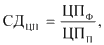 для целевых показателей, желаемой тенденцией развития которых является снижение значений: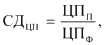 где    СДЦП – степень достижения планового значения целевого показателя отдельной подпрограммы;ЦПФ – значение целевого показателя отдельной подпрограммы, фактически достигнутое в отчетном году;ЦПП – плановое значение целевого показателя отдельной подпрограммы на отчетный год.На втором этапе определяется степень решения задач отдельных подпрограмм по формуле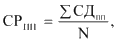 где    СРПП – степень решения задач отдельной подпрограммы;СДПП – степень достижения планового значения целевого показателя подпрограммы;N – количество целевых показателей отдельной подпрограммы.На третьем этапе определяется эффективность реализации отдельных подпрограмм по формуле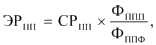 где    ЭРПП – эффективность реализации отдельной подпрограммы;СРПП – степень решения задач отдельной подпрограммы;ФППП – плановый объем финансирования отдельной подпрограммы на отчетный год;ФППФ – фактический объем финансирования отдельной подпрограммы в отчетном году.Эффективность реализации подпрограммы признается:высокой, если значение ЭРПП составляет не менее 0,9;средней, если значение ЭРПП составляет не менее 0,8;удовлетворительной, если значение ЭРПП составляет не менее 0,7.В остальных случаях эффективность реализации отдельной подпрограммы признается неудовлетворительной.При этом эффективность реализации отдельной подпрограммы может быть признана высокой при условии, если плановые значения целевых показателей, установленных в разбивке по регионам, выполнены всеми регионами.На четвертом этапе определяется эффективность реализации Государственной программы по формуле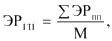 где    ЭРГП – эффективность реализации Государственной программы;ЭРПП – эффективность реализации отдельных подпрограмм;М – количество отдельных подпрограмм.Эффективность реализации Государственной программы признается:высокой, если значение ЭРГП составляет не менее 0,9;средней, если значение ЭРГП составляет не менее 0,8;удовлетворительной, если значение ЭРГП составляет не менее 0,7.В остальных случаях эффективность реализации Государственной программы признается неудовлетворительной.При этом эффективность реализации Государственной программы может быть признана высокой, если плановые значения целевых показателей, установленных в разбивке по регионам, выполнены всеми регионами.Проведение оценки эффективности реализации Государственной программы нарастающим итогом с начала ее реализации осуществляется по методике ежегодной оценки с заменой исходных значений годового периода на значения анализируемого периода.При этом учитываются следующие особенности:для оценки степени достижения показателей, характеризующих результат принятых мер в течение отдельного года и имеющих абсолютные значения, суммируются фактические значения по каждому году анализируемого периода и сопоставляются с плановыми значениями за аналогичный период (пункты 8, 9, 11–13 и 15 приложения 1 к Государственной программе). За 2016–2020 годы плановые значения отражаются в графе «всего»;для оценки степени достижения показателей, характеризующих результат принятых мер в течение отдельного года и имеющих относительные значения, рассчитывается среднее арифметическое фактических значений по каждому году анализируемого периода и сопоставляется со средним арифметическим плановых значений за аналогичный период (пункты 1–22, 4, 5 и 14 приложения 1 к Государственной программе);для оценки степени достижения показателей, отражающих результат принятых мер за весь анализируемый период, сопоставляются фактическое и плановое значения показателя за последний год анализируемого периода (пункты 3, 6, 7 и 10 приложения 1 к Государственной программе);оценка степени достижения показателей, которые в процессе реализации Государственной программы отменены или установлены не с начала реализации Государственной программы (пункты 21, 22, 7, 12 и 13 приложения 1 к Государственной программе), осуществляется за период, на который они были установлены;при оценке эффективности реализации отдельной подпрограммы фактические и плановые объемы ее финансирования определяются как суммарное значение фактического и планового объемов отдельной подпрограммы финансирования каждого года анализируемого периода соответственно.ГЛАВА 6
ПОДПРОГРАММА 1 «ОБЕСПЕЧЕНИЕ КАЧЕСТВА И ДОСТУПНОСТИ УСЛУГ»Работа организаций ЖКХ направлена на обеспечение своевременного и качественного предоставления потребителям услуг в востребованных объемах, улучшение качества обслуживания населения. Одновременно в рамках повышения эффективности работы ЖКХ и обеспечения доступности данных услуг проводится работа по снижению затрат на их оказание.В этих целях приняты нормативные правовые акты и другие документы, предусматривающие упорядочение механизма формирования себестоимости основных ЖКУ и порядка финансирования организаций ЖКХ.Обеспечение баланса интересов государства и организаций ЖКХ в вопросах снижения затрат при оказании ЖКУ и развития данных организаций позволило внедрить порядок финансирования затрат по оказываемым ЖКУ по планово-расчетным ценам. Ужесточены подходы к формированию себестоимости посредством нормирования включаемых в нее затрат.Для повышения эффективности использования трудового потенциала организаций ЖКХ за 2010–2015 годы пересмотрено (разработано) 33 отраслевых нормативных сборника.Достичь существенной экономии, повысить качество оказываемых услуг и эффективность работы организаций ЖКХ позволила системная работа по реализации технических и энергосберегающих мероприятий, в том числе по замене и модернизации оборудования, замещению природного газа местными видами топлива, выведению из работы оборудования с низкой энергоэффективностью, проведению капитального ремонта и тепловой модернизации жилищного фонда.Принимаемые меры по максимальному вовлечению в работу по сокращению затрат местных органов власти, руководителей и работников организаций ЖКХ, оптимизации структуры и численности занятых, совершенствованию законодательства, а также реализация технических мероприятий позволили обеспечить выполнение установленного на пятилетку задания по снижению затрат на оказание ЖКУ населению не менее чем на 25 процентов и получить реальную экономию средств в размере более 3 трлн. рублей в текущих ценах (без учета деноминации официальной денежной единицы Республики Беларусь в соответствии с Указом Президента Республики Беларусь от 4 ноября 2015 г. № 450 «О проведении деноминации официальной денежной единицы Республики Беларусь» (Национальный правовой Интернет-портал Республики Беларусь, 06.11.2015, 1/16092).В целях повышения качества оказываемых ЖКУ с 1 марта 2015 г. внедрена система профессиональной аттестации руководителей и специалистов организаций ЖКХ.Для повышения информированности населения и возможности граждан своевременно реагировать на недоработки служб ЖКХ в г. Минске начал работу портал «Мой Горад.115.бел», а также единая диспетчерская служба.Индикатором повышения эффективности работы жилищно-коммунальных служб являются обращения граждан, общее количество которых в 2015 году по сравнению с 2010 годом снизилось на 36,6 процента.Вместе с тем предоставление всего комплекса ЖКУ в современных условиях требует формирования эффективной системы управления.Обеспечить экономическую заинтересованность исполнителей в результатах своей деятельности, повышении качества обслуживания жилья и благоустройства территорий, а также снижении затрат предусматривается за счет разделения функций заказчика и подрядчика при предоставлении ЖКУ.Дальнейшее снижение затрат по оказываемым ЖКУ планируется обеспечить путем реализации технических мероприятий, направленных на внедрение современных энергосберегающих технологий, снижение зависимости от импортируемых энергоресурсов, сокращение использования ручного труда и, как следствие, сокращение численности работающих в ЖКХ.Планируется повысить качество обслуживания и снизить затраты на предоставляемые ЖКУ за счет использования единой общереспубликанской информационной системы при начислении специализированными организациями платы за ЖКУ. Это позволит обеспечить единство методологического руководства при обслуживании населения, а также проводить анализ различных данных.В целях обеспечения населения качественными и доступными по стоимости ЖКУ необходимо решить следующие задачи:оптимизация затрат по оказываемым ЖКУ;повышение эффективности управления ЖКХ;повышение качества предоставляемых ЖКУ;обеспечение доступности ЖКУ.Целевые показатели подпрограммы 1 (по организациям ЖКХ системы Министерства жилищно-коммунального хозяйства):уменьшение претензий на качество оказываемых ЖКУ к предыдущему году;норматив замены сетей водоснабжения со сверхнормативными сроками эксплуатации;норматив замены сетей водоотведения (канализации) со сверхнормативными сроками эксплуатации;собираемость платежей за ЖКУ, оказанные юридическим и физическим лицам;снижение затрат на оказание ЖКУ населению в сопоставимых условиях к предыдущему году.В целях обеспечения реализации основных направлений политики государства по социальной поддержке и повышению благосостояния граждан, а также по сокращению расходов бюджета в Государственной программе установлен целевой показатель по снижению затрат на оказание ЖКУ населению в сопоставимых условиях к предыдущему периоду не менее чем на 15 процентов в 2016 году и их дальнейшему ежегодному снижению на 5 процентов. От полученного результата по снижению затрат зависит стоимость и доступность услуг для потребителя.Индикатором доступности ЖКУ является своевременность и полнота их оплаты потребителями, в связи с чем установлен целевой показатель по собираемости платежей за ЖКУ, оказанные физическим и юридическим лицам. Необходимо отметить, что фактические значения данного показателя используются международными кредитными организациями при проведении анализа доступности услуг.Проведение до 2019 года работ по замене 1,5 процента, а начиная с 2019 года – не менее 3 процентов сетей водоснабжения и водоотведения (канализации) со сверхнормативным сроком эксплуатации позволит снизить физический износ таких сетей, повысить качество оказываемых услуг, уменьшить величину неучтенных потерь воды, а также аварийность на сетях.Учитывая, что повышение качества оказываемых услуг напрямую влияет на снижение претензий, предъявляемых потребителями, определен целевой показатель по уменьшению количества претензий на качество оказываемых ЖКУ – ежегодно на 1,5 процента к уровню прошлого года.Реализацию задач подпрограммы 1 планируется осуществлять по следующим направлениям:создание служб заказчиков и подрядчиков ЖКУ;оснащение находящихся в хозяйственном ведении организаций ЖКХ центральных тепловых пунктов, тепловых узлов, индивидуальных тепловых пунктов многоквартирных жилых домов системами автоматизации и диспетчеризации;разработка новых и совершенствование действующих технических нормативных правовых актов в сфере ЖКХ, проведение энергоаудитов;упорядочение функций, выполняемых организациями ЖКХ, с планированием осуществления деятельности, не связанной с оказанием и (или) предоставлением населению ЖКУ, на основании договорных отношений и на возмездной основе;запрет на привлечение банковских кредитов для осуществления текущей деятельности организаций ЖКХ;внедрение на всей территории Республики Беларусь единой информационной системы расчетов за потребленные населением ЖКУ и другие услуги;внедрение системы безналичных жилищных субсидий для возмещения нуждающимся гражданам части платы за ЖКУ;совершенствование работы с населением с расширением при этом использования средств коммуникаций.Мероприятия по реализации подпрограммы 1 приведены в приложении 2 к Государственной программе.ГЛАВА 7
ПОДПРОГРАММА 2 «МОДЕРНИЗАЦИЯ И ПОВЫШЕНИЕ ЭФФЕКТИВНОСТИ ТЕПЛОСНАБЖЕНИЯ»В результате перевода в 2011–2015 годах 211 котельных мощностью 444,3 МВт на использование местных видов топлива (далее – МВТ) доля МВТ в балансе котельно-печного топлива увеличилась на 12,3 процентного пункта и достигла уровня 41,1 процента. В настоящее время в ЖКХ эксплуатируется 3787 котельных суммарной установленной мощностью 13,8 тыс. МВт, из которых на 2852 частично или полностью используются МВТ. Суммарная мощность работающего на МВТ теплогенерирующего оборудования 4,1 тыс. МВт.Обеспечение нормативных объемов замены в 2011–2015 годах тепловых сетей в количестве 3,9 тыс. км позволило стабилизировать количество тепловых сетей со сверхнормативным сроком эксплуатации на уровне 30 процентов и увеличить протяженность тепловых сетей с использованием предварительно изолированных трубопроводов до 49 процентов, снизить потери тепловой энергии на ее транспортировку на 9,2 процентного пункта и достичь уровня 10,2 процента. В настоящее время организациями ЖКХ содержится 16,1 тыс. км тепловых сетей.Вместе с тем в системе ЖКХ имеются отдельные теплоисточники, экономическая и технологическая эффективность работы которых крайне низкая. При этом себестоимость вырабатываемой ими тепловой энергии значительно превышает среднее значение. Причинами являются низкая подключенная нагрузка потребителей, эксплуатация неэффективного котельного оборудования, применение ручного труда, большая протяженность тепловых сетей и, как следствие, значительные потери тепловой энергии при транспортировке.Повысить надежность, экономическую и технологическую эффективность теплоснабжения планируется путем реализации следующих задач:сбалансированное развитие и модернизация теплоисточников и тепловых сетей путем внедрения передовых технологий и вывода из эксплуатации физически и морально устаревшего энергетического оборудования;диверсификация первичных энергоносителей в топливном балансе путем увеличения использования МВТ, включая возобновляемые источники энергии, в том числе в рамках реализации Государственной программы «Энергосбережение» на 2016–2020 годы, утвержденной постановлением Совета Министров Республики Беларусь от 28 марта 2016 г. № 248 (Национальный правовой Интернет-портал Республики Беларусь, 06.04.2016, 5/41892).Целевыми показателями подпрограммы 2 являются (по организациям ЖКХ системы Министерства жилищно-коммунального хозяйства):норматив замены тепловых сетей;потери тепловой энергии собственного производства организаций ЖКХ;доля МВТ в балансе котельно-печного топлива.Установление целевого показателя по потерям тепловой энергии при ее транспортировке обусловлено тем, что его значение характеризует эффективность работы систем централизованного теплоснабжения.Целевой показатель по доле МВТ, в том числе возобновляемых источников энергии, в балансе котельно-печного топлива в полной мере отражает степень зависимости системы ЖКХ от импортируемых энергоресурсов.Поскольку обеспечение технической надежности теплоснабжения связано с модернизацией оборудования, в качестве целевого показателя определен норматив замены тепловых сетей, позволяющий обеспечить своевременную замену тепловых сетей по истечении нормативного срока эксплуатации.Реализацию задач подпрограммы 2 планируется осуществлять по следующим направлениям:замена (капитальный ремонт, приобретение, модернизация, реконструкция) тепловых сетей с длительными сроками эксплуатации и неудовлетворительными теплотехническими характеристиками, находящихся в хозяйственном ведении организаций ЖКХ, ежегодно в объеме не менее 4 процентов от их протяженности, что составит к 2020 году 3153,5 км. Это позволит снизить потери тепловой энергии в тепловых сетях до 10 процентов;ввод энергогенерирующих мощностей на МВТ;модернизация (реконструкция) неэффективных котельных за счет:оптимизации схем теплоснабжения населенных пунктов с ликвидацией неэффективных котельных, в том числе перевода эксплуатируемого жилищного фонда граждан с централизованного теплоснабжения и горячего водоснабжения на индивидуальное. Выполнение мероприятия по оптимизации схем теплоснабжения населенных пунктов позволит повысить эффективность использования топливно-энергетических ресурсов, снизить потери тепловой энергии при транспортировке, а также сократить численность обслуживающего персонала. Получаемый годовой экономический эффект от децентрализации систем теплоснабжения сопоставим с затратами на установку индивидуальных котлов в жилых домах. К 2020 году планируется ликвидировать 193 неэффективно работающие котельные;модернизации (реконструкции) газовых котельных, находящихся в хозяйственном ведении организаций ЖКХ, в том числе их перевода на автоматический режим работы. Выполнение мероприятия позволит снизить затраты организаций ЖКХ за счет повышения эффективности работы котельного оборудования и сокращения численности обслуживающего персонала. В автоматический режим работы предлагается перевести 197 теплоисточников;модернизации (реконструкции) котельных на МВТ, находящихся в хозяйственном ведении организаций ЖКХ, с установкой более эффективного оборудования, в том числе котельного. Планируется осуществить модернизацию (реконструкцию) 837 существующих теплоисточников на МВТ, предусматривающую замену неэффективных котлов с ручной подачей топлива на более эффективные пиролизные котлы, котлы на пеллетах и другие;модернизации (реконструкции) котельных с переводом на использование электроэнергии для отопления и горячего водоснабжения потребителей. После ввода в эксплуатацию Белорусской АЭС возможна модернизация (реконструкция) котельных ЖКХ с внедрением электрокотлов с аккумуляторами и без аккумуляторов тепловой энергии для отопления и горячего водоснабжения, для их использования в часы прохождения ночных минимумов электрической нагрузки энергосистемы.Направления реализации задач подпрограммы 2 по областям и г. Минску приведены согласно приложению 3.Реализация задач и целевых показателей подпрограммы 2 обеспечивает выполнение целевых показателей и задач Государственной программы «Энергосбережение» на 2016–2020 годы, утвержденной постановлением Совета Министров Республики Беларусь от 28 марта 2016 г. № 248 (Национальный правовой Интернет-портал Республики Беларусь, 06.04.2016, 5/41892), и ее подпрограмм.Мероприятия по реализации подпрограммы 2 приведены в приложении 2 к Государственной программе.ГЛАВА 8
ПОДПРОГРАММА 3 «РЕМОНТ ЖИЛИЩНОГО ФОНДА»Подпрограмма 3 направлена на повышение эффективности и надежности работы объектов ЖКХ, улучшение качества предоставляемых услуг на основе выполнения социальных стандартов и снижение затрат на их оказание.За 2011–2015 годы ежегодные объемы капитального ремонта жилищного фонда в республике увеличились с 1363 тыс. до 2271,1 тыс. кв. м и достигли уровня 2 процентов от эксплуатируемого организациями ЖКХ жилищного фонда. Ежегодный прирост ввода жилья после капитального ремонта в республике составил от 14 до 30 процентов.Реализованы мероприятия, направленные на оптимизацию затрат при проведении капитального ремонта, в том числе:пересмотрены виды и состав выполняемых при капитальном ремонте работ;исключено распространение на капитальный ремонт отдельных требований противопожарных норм;определены первоочередные работы, выполняемые за счет средств, направляемых в установленном порядке на капитальный ремонт жилищного фонда.Принятые меры позволили не допустить снижения ежегодных объемов ремонта жилья в условиях дефицита финансовых средств на его проведение.Вместе с тем в 1993–2003 годах отмечен значительный спад объемов выполняемых ремонтных работ при высоких темпах строительства. Снизить его негативное влияние на эксплуатационную надежность жилищного фонда возможно при увеличении объемов капитального ремонта с достижением его уровня не менее 3 процентов от эксплуатируемого в республике жилья. Таким образом, с учетом прогнозируемого ежегодного прироста многоквартирного жилищного фонда объемы капитального ремонта к 2020 году должны достигнуть не менее 3,6 млн. кв. м.Основной задачей подпрограммы 3 является восстановление технических и потребительских качеств, а также сохранение эксплуатационной надежности жилищного фонда.Условиями ее достижения являются:увеличение объема капитального ремонта до 3 процентов от жилищного фонда, что позволит обеспечить цикличность ремонтов с учетом расчетной нормативной продолжительности межремонтных сроков (один раз в 35 лет);совершенствование технологии производства с сокращением сроков выполнения ремонтных работ и исключением наличия объектов со сверхнормативными сроками ремонта.Целевым показателем подпрограммы 3 является ввод общей площади жилых домов* после капитального ремонта.______________________________* Под общей площадью жилых домов понимается общая площадь жилых помещений жилых домов, величина которой определяется по техническим паспортам.При надлежащей организации технического обслуживания, своевременном проведении регламентированных работ, ремонта и замены отдельных конструктивных элементов и инженерного оборудования, а также применении современных материалов с более высоким сроком службы и улучшенными техническими характеристиками межремонтные сроки могут быть увеличены до 40 лет.Основными мероприятиями подпрограммы 3 являются:оптимизация затрат на проведение ремонтно-строительных работ;сокращение сроков и совершенствование технологии производства работ;планомерное увеличение доли платежей граждан в объеме финансирования ремонта;вовлечение собственников в процесс содержания имущества, в том числе его модернизации;ввод общей площади жилых домов после капитального ремонта к 2020 году в объеме 3,6 млн. кв. м;предотвращение интенсивного износа конструктивных элементов и инженерных систем жилых домов за счет текущего ремонта.ГЛАВА 9
ПОДПРОГРАММА 4 «БЕЗОПАСНЫЙ ЛИФТ»Подпрограмма 4 направлена на реализацию комплексных мер по повышению безопасности жизнедеятельности граждан при эксплуатации лифтового оборудования в жилищном фонде.В последние годы в связи с недостатком финансирования наблюдается тенденция резкого снижения годовых объемов замены в жилищном фонде лифтов, отработавших нормативные сроки эксплуатации. Так, удельный вес заменяемых лифтов в их общем количестве сократился в два раза (с 2,6 процента в 2011 году до 1,3 процента в 2015 году) и составил за пятилетку лишь 8,4 процента, тогда как с 2006 по 2010 год произведена замена 11 процентов лифтов.Техническим регламентом Таможенного союза ТР 011/2011 «Безопасность лифтов», вступившим в силу с 15 февраля 2013 г., установлено, что лифты, введенные в эксплуатацию до вступления в силу указанного технического регламента и отработавшие назначенный срок службы, должны быть приведены в соответствие с требованиями технического регламента не позднее 15 февраля 2020 г.Обеспечить выполнение требований возможно путем замены лифтов, а также проведения их модернизации.На основании анализа эксплуатируемого лифтового оборудования в целях приведения его к 2020 году в соответствие с требованиями технического регламента Таможенного союза ТР 011/2011 «Безопасность лифтов» установлена необходимость замены более 13,6 тыс. лифтов.Достижение данной цели возможно при замене не менее 2000 лифтов ежегодно.Задача подпрограммы 4 – обеспечение безопасной эксплуатации лифтового оборудования.Целевым показателем выполнения подпрограммы 4 является замена и модернизация в жилых домах лифтов, отработавших нормативные сроки эксплуатации.Реализация мероприятий подпрограммы 4, указанных в приложении 2 к Государственной программе, позволит обеспечить выведение до 2020 года из эксплуатации лифтов, отработавших нормативный срок службы, и приведение лифтового оборудования в соответствие с требованиями технического регламента Таможенного союза ТР 011/2011 «Безопасность лифтов».ГЛАВА 10
ПОДПРОГРАММА 5 «ЧИСТАЯ ВОДА»Подпрограмма 5 разработана в целях обеспечения населения качественной питьевой водой.В результате проделанной в 2011–2015 годах работы введены 268 объектов водопроводно-канализационного хозяйства, в том числе 47 водозаборов, 54 станции обезжелезивания воды, а также 19 комплексов канализационных очистных сооружений и достигнуты следующие показатели:обеспеченность централизованными системами водоснабжения городского населения – 97,7 процента, сельского населения – 68,9 процента (в том числе населения агрогородков – 80,7 процента), что соответственно на 1,2 и 12,9 процентного пункта выше, чем в 2010 году;обеспеченность централизованными и местными системами хозяйственно-бытовой канализации городского населения – 91,9 процента, сельского населения – 37,9 процента, что соответственно на 1,6 и 7,6 процентного пункта выше, чем в 2010 году.В настоящее время централизованным водоснабжением, вода в котором соответствует питьевому качеству, пользуется 83,7 процента потребителей.В связи с этим приоритетной задачей подпрограммы 5 является улучшение качества питьевого водоснабжения, а целевым показателем – обеспеченность потребителей водоснабжением питьевого качества.Реализацию этой задачи планируется осуществить посредством строительства порядка 500 станций обезжелезивания воды, поэтапного перехода г. Минска на водоснабжение из подземных источников.В результате реализации подпрограммы 5 к концу 2020 года обеспеченность потребителей водоснабжением питьевого качества должна составить не менее 94,2 процента.ГЛАВА 11
ПОДПРОГРАММА 6 «ОБРАЩЕНИЕ С КОММУНАЛЬНЫМИ ОТХОДАМИ И ИСПОЛЬЗОВАНИЕ ВТОРИЧНЫХ МАТЕРИАЛЬНЫХ РЕСУРСОВ»Функционирование системы обращения с отходами в Республике Беларусь основано на принципе приоритетности использования отходов по отношению к их обезвреживанию или захоронению.В 2009–2015 годах в рамках реализации мероприятий Государственной программы сбора (заготовки) и переработки вторичного сырья в Республике Беларусь на 2009–2015 годы, утвержденной Указом Президента Республики Беларусь от 22 июня 2009 г. № 327 «О Государственной программе сбора (заготовки) и переработки вторичного сырья в Республике Беларусь на 2009–2015 годы» (Национальный реестр правовых актов Республики Беларусь, 2009 г., № 157, 1/10799), обеспечено формирование действенной системы обращения с отходами потребления и вторичными материальными ресурсами.За 7 лет уровень извлечения основных видов вторичных материальных ресурсов (далее – ВМР) из состава образующихся твердых коммунальных отходов (далее – ТКО) увеличился более чем в 2 раза – с 7,5 процента в 2008 году до 15,6 процента в 2015 году.Значительно возросли объемы сбора (заготовки) вторичного сырья, в том числе:отходов бумаги и картона – с 174,9 тыс. тонн в 2008 году до 323 тыс. тонн в 2015 году (в 1,85 раза);отходов стекла – с 28 тыс. до 164,3 тыс. тонн (в 5,9 раза);изношенных шин – с 13,1 тыс. до 43,2 тыс. тонн (в 3,3 раза);отходов пластмасс – с 17,1 тыс. до 52,1 тыс. тонн (в 3 раза).В 2009–2015 годах в республике созданы новые производства по переработке шин, загрязненных отходов пластмасс, сортировке стеклобоя, переработке отработанных масел. Организован сбор от населения отработанных элементов питания (батареек), ртутьсодержащих ламп и вышедшей из эксплуатации бытовой техники, в том числе в объектах розничной торговли.Вместе с тем уровень повторного использования ТКО в Республике Беларусь ниже, чем в большинстве стран Европейского союза (от 25 процентов в Польше и Эстонии до 90 процентов в Австрии, Германии и Швейцарии).Такой уровень переработки ТКО достигается за счет сочетания различных способов их использования, в том числе:организации раздельного сбора отходов от населения с извлечением основных видов ВМР (макулатура, стекло, пластик, металлы);использования органической части коммунальных отходов (зеленая биомасса, пищевые отходы) для получения компоста;использования отходов в теплоэнергетическом хозяйстве, в том числе добычи «свалочного газа» на полигонах, производства RDF-топлива.В настоящее время в Республике Беларусь использование ТКО ограничивается в основном только извлечением из их состава ВМР. При этом сектор обращения с ТКО характеризуется отсутствием четкой национальной стратегии («дорожной карты») развития сферы обращения с отходами потребления и ВМР, низким уровнем развития государственно-частного партнерства в этой сфере, несовершенством законодательной базы, недостаточным охватом населения раздельным сбором отходов и низкой его осведомленностью в вопросах обращения с ТКО и ВМР.Задача подпрограммы 6 – минимизация объема захоронения ТКО с обеспечением в 2020 году доли их повторного использования не менее 25 процентов от объема образования.Целевые показатели подпрограммы 6:сбор (заготовка) в 2020 году более 0,8 млн. тонн вторичных материальных ресурсов;использование в 2020 году не менее 25 процентов ТКО от объема их образования.Достижение задачи подпрограммы 6 планируется путем реализации следующих мер:организационные меры:разработка национальной стратегии по обращению с ТКО и ВМР на период до 2035 года, в которой будут определены цели и инвестиционный план развития сферы обращения с отходами и ВМР;обеспечение 100-процентного охвата населения раздельным сбором ТКО, в том числе установка контейнеров в сельских населенных пунктах и садоводческих товариществах;закрытие мусоропроводов в многоквартирных жилых домах и создание площадок для раздельного сбора ТКО;разделение функций по управлению полигонами ТКО и обращению с отходами в городах с численностью населения свыше 100 тыс. человек;развитие собственных систем сбора отходов производителями и поставщиками товаров и упаковки в рамках реализации принципа расширенной ответственности производителей;развитие сети сбора отработанных масел от населения путем сбора в приемных пунктах, на станциях технического обслуживания, в гаражных кооперативах и других местах;развитие государственно-частного партнерства в сфере обращения с ТКО и ВМР в целях расширения емкости рынка ВМР в республике и появления новых конкурентоспособных видов продукции из вторичного сырья;проведение информационно-разъяснительной работы с населением в области раздельного сбора ТКО, в том числе путем реализации долгосрочной рекламной кампании по раздельному сбору населением ТКО и использованию ВМР;инвестиционные меры:создание производств по сортировке ТКО в административных районах;создание производств по выпуску PRE/RDF-топлива, RDF-топлива из ТКО на базе действующих и планируемых к строительству мусороперерабатывающих организаций;создание мощностей по использованию RDF-топлива при производстве цемента и в коммунальной теплоэнергетике;создание производств по использованию отходов, которые в настоящее время не перерабатываются;внедрение с учетом эффективности технико-экономических показателей оборудования для получения «свалочного газа» на полигонах ТКО;создание на полигонах захоронения ТКО площадок для компостирования органической части ТКО;развитие сети приемных пунктов вторичного сырья, в том числе организация приема ВМР от населения на базе объектов торговли;совершенствование материально-технической базы организаций, осуществляющих сбор (заготовку) ВМР;экономические меры:установление тарифов на услугу по обращению с ТКО для населения, обеспечивающих полное возмещение экономически обоснованных затрат;внедрение депозитной (залоговой) системы сбора потребительской тары;установление повышающих коэффициентов на захоронение ТКО, в составе которых обнаружены ВМР;регулирование цен на ВМР;регулирование размеров платы производителей и поставщиков за организацию сбора, обезвреживания и (или) использования отходов товаров и отходов упаковки, а также компенсации юридическим лицам и индивидуальным предпринимателям расходов по сбору на территории республики отходов товаров и отходов упаковки.Мероприятия по реализации подпрограммы 6 приведены в приложении 2 к Государственной программе.ГЛАВА 12
ПОДПРОГРАММА 7 «РАЗВИТИЕ ЭЛЕКТРОЭНЕРГЕТИКИ И ГАЗИФИКАЦИИ СЕЛА»В последние годы проводилась целенаправленная государственная политика по развитию агрогородков и сельских населенных пунктов. Принят ряд нормативных правовых актов, в том числе Указ Президента Республики Беларусь от 25 марта 2005 г. № 150 «О Государственной программе возрождения и развития села на 2005–2010 годы» (Национальный реестр правовых актов Республики Беларусь, 2005 г., № 52, 1/6339), Указ Президента Республики Беларусь от 1 августа 2011 г. № 342 «О Государственной программе устойчивого развития села на 2011–2015 годы» (Национальный реестр правовых актов Республики Беларусь, 2011 г., № 88, 1/12739).В результате выполнения мероприятий государственных программ в части развития электроэнергетики и газификации за 2005–2015 годы обеспечены строительство и ввод в эксплуатацию 3856,7 км подводящих газопроводов к агрогородкам и сельским населенным пунктам (в том числе в 2005–2010 годы – 2486,3 км и в 2011–2015 годы – 1370,4 км), строительство и реконструкция 22 792,7 км электрических сетей напряжением 0,4–10 кВ (в том числе в 2005–2010 годы – 14 856,8 км и в 2011–2015 годы – 7935,9 км).Уровень газификации природным газом квартир в сельской местности возрос с 14,7 процента на 1 января 2005 г. до 32,5 процента на 1 января 2016 г. Возможность использования природного газа получили семьи, проживающие в 209 тыс. квартир на селе.На 1 января 2016 г. суммарная протяженность линий электропередачи в сельских населенных пунктах составляет:напряжением 0,4 кВ – более 90 000 км, из них более 8000 км не соответствуют современным техническим требованиям по электробезопасности, пропускной способности и надежности;напряжением 6–10 кВ – более 100 000 км, из них более 10 000 км не соответствуют современным техническим требованиям по электробезопасности, пропускной способности и надежности.С учетом растущего уровня благосостояния жителей сельских населенных пунктов, увеличения электропотребления за счет использования электрической энергии для отопления, горячего водоснабжения и пищеприготовления, повышения требований к качеству электрической энергии, увеличения количества социально-бытовых объектов на селе, уплотнения существующей застройки и других факторов необходимо продолжить реализацию мероприятий по реконструкции существующих линий электропередачи напряжением 0,4–10 кВ, не соответствующих современным техническим требованиям по электробезопасности, пропускной способности и надежности.При этом использование электрической энергии для целей отопления, горячего водоснабжения и пищеприготовления в населенных пунктах (кварталах населенных пунктов), оборудованных системами газоснабжения, а также централизованного теплоснабжения с имеющимися резервами мощностей не предусматривается.На 1 января 2016 г. природным газом газифицировано 948 агрогородков из 1481 (64 процента), все 118 районных центров республики, 113 городов, 88 городских, рабочих и курортных поселков (из 90). Не газифицированы природным газом г.п. Кривичи Мядельского района Минской области, преобразованный в агрогородок в 2008 году, р.п.Татарка Осиповичского района Могилевской области.Современное состояние газораспределительной системы характеризуется низким уровнем газификации природным газом квартир в сельских населенных пунктах (32,5 процента).Организация работы по строительству уличных распределительных газопроводов с газопроводами-вводами к эксплуатируемому жилищному фонду граждан и привлечению средств на строительство данных газопроводов в соответствии с Указом Президента Республики Беларусь от 2 июня 2006 г. № 368 «О мерах по регулированию отношений при газификации природным газом эксплуатируемого жилищного фонда граждан» (Национальный реестр правовых актов Республики Беларусь, 2006 г., № 89, 1/7643) возлагается на горисполкомы и райисполкомы.В сельских населенных пунктах планируются строительство и реконструкция 1992 км электрических сетей напряжением 0,4–10 кВ, включая сети указанных классов напряжения, предназначенные для питания данных населенных пунктов, доведение уровня газификации природным газом квартир до 36 процентов.Подпрограмма 7 нацелена на выполнение приоритетного направления социально-экономического развития республики до 2020 года – сбалансированное региональное развитие, создание новых центров экономического роста в регионах на основе их конкурентных преимуществ.Задачами подпрограммы 7 являются:повышение доступности и надежности электроснабжения путем развития и модернизации распределительных электрических сетей напряжением 0,4–10 кВ с учетом использования электрической энергии для отопления, горячего водоснабжения и пищеприготовления, а также строительство электросетевых объектов для обеспечения электроснабжения котельных организаций, входящих в систему жилищно-коммунального хозяйства, находящихся как в сельских населенных пунктах, так и в городах;повышение доступности газоснабжения путем развития объектов газораспределительной системы.Целевыми показателями реализации подпрограммы 7 являются:протяженность построенных (реконструированных) распределительных электрических сетей напряжением 0,4–10 кВ – 1992 км;протяженность построенных подводящих газопроводов к населенным пунктам – 424 км.Для достижения планируемого социального эффекта мероприятия по развитию и обеспечению надежной работы электрических сетей и подводящих газопроводов должны быть выполнены своевременно и в полном объеме. Для этого необходимо ритмичное и в полном объеме их финансирование.ГЛАВА 13
ПОДПРОГРАММА 8 «КАЧЕСТВО И ДОСТУПНОСТЬ БЫТОВЫХ УСЛУГ»Цель реализации подпрограммы 8 – обеспечение населения независимо от места проживания качественными бытовыми услугами по доступным ценам.Бытовое обслуживание населения является важным сектором потребительского рынка, участвующим в создании благоприятной среды жизнедеятельности человека.Удельный вес бытовых услуг в структуре платных услуг остается достаточно высоким и по итогам 2015 года достиг 13,4 процента (2010 год – 13,9 процента, 2011 год – 15,9 процента, 2012 год – 14,8 процента, 2013 год – 15,3 процента, 2014 год – 18,7 процента).В республике бытовые услуги оказывают свыше 24 тыс. субъектов хозяйствования, что составляет 6 процентов от общего количества субъектов предпринимательской деятельности. Из общего количества субъектов, оказывающих бытовые услуги, 35 процентов составляют юридические лица, 65 процентов – индивидуальные предприниматели, которые имеют более 22 тыс. объектов. Более 9,4 тыс. субъектов бытового обслуживания не имеют стационарных объектов и используют выездную форму обслуживания. В сельской местности бытовые услуги оказывают 2,6 тыс. субъектов хозяйствования.Всего в сфере бытового обслуживания занято 345,5 тыс. человек, или 20,6 процента от общего количества работающих в сфере услуг.Деятельность в сфере бытового обслуживания населения представляет предпринимательскую деятельность по изготовлению по индивидуальным заказам предметов личного потребления, восстановлению утраченных потребительских свойств предметов домашнего обихода и личного пользования, оказанию личных услуг.В настоящее время сфера бытового обслуживания представлена 117 основными видами услуг (перечень бытовых услуг определен постановлением Совета Министров Республики Беларусь от 28 ноября 2014 г. № 1108 «Об утверждении Положения о государственном информационном ресурсе «Реестр бытовых услуг Республики Беларусь» (Национальный правовой Интернет-портал Республики Беларусь, 04.12.2014, 5/39773).По итогам 2015 года наибольший удельный вес в общем объеме бытовых услуг занимают услуги по ремонту и строительству жилья (39,7 процента), на втором месте – услуги по техническому обслуживанию и ремонту транспортных средств (21,4 процента), далее – услуги парикмахерских (13,2 процента), наименьший удельный вес (до 1 процента) услуг химчистки и крашения (0,9 процента), проката (0,8 процента), прачечных (0,2 процента).Основным показателем обеспеченности населения бытовыми услугами является выполнение нормативов государственных социальных стандартов.Предусмотренные в сфере бытового обслуживания нормативы государственных социальных стандартов выполняются в целом по республике и областям (г. Минску):фактическая обеспеченность рабочими местами по 11 видам бытовых услуг (ремонт швейных изделий, обуви, мебели, бытовых машин и приборов, ремонт и техническое обслуживание бытовой радиоэлектронной аппаратуры, услуги проката, парикмахерских, фотоуслуги, прием заказов в прачечную и химчистку, изготовление ритуальных принадлежностей) на 1 тыс. человек превышает утвержденные нормативы в 2–3 раза;фактическая обеспеченность сетью комплексных приемных пунктов (далее – КПП) составила 1 КПП на 1750 человек при нормативе 1 КПП на 1800–2200 человек.Развитие сферы бытового обслуживания на протяжении последних десятилетий осуществляется планомерно в соответствии с государственными программами развития бытового обслуживания, возрождения и развития села, комплексами мер организационно-экономического и правового характера по развитию и эффективному функционированию сферы бытового обслуживания населения, ежегодно утверждаемыми заместителями Премьер-министра Республики Беларусь.За 2011–2015 годы в рамках реализации Государственной программы устойчивого развития села на 2011–2015 годы:приведено в надлежащее состояние 909 объектов бытового обслуживания (из них 628 КПП);обновлены производственные мощности организаций путем приобретения нового и модернизации действующего оборудования в 360 организациях;приобретено и отремонтировано 438 единиц автотранспорта и тракторов, навесного и прицепного оборудования, запасных частей, деталей и шин для организации выездного обслуживания сельского населения;подготовлено 580 работников по рабочим специальностям из числа местных жителей, в том числе 291 – для работы на КПП;353 работника службы быта освоили смежные профессии;606 работников повысили квалификацию;привлечено к осуществлению выездного обслуживания 126 субъектов хозяйствования негосударственной формы собственности;заключено 365 новых договоров в рамках развития внутрисистемной и межотраслевой кооперации между районными комбинатами бытового обслуживания (далее – РКБО) и субъектами малого предпринимательства, организациями почтовой связи, потребительской кооперации в части выездного обслуживания.На реализацию этих мероприятий затрачено более 184,17 млрд. рублей (без учета деноминации официальной денежной единицы Республики Беларусь в соответствии с Указом Президента Республики Беларусь от 4 ноября 2015 г. № 450), в том числе около 93,61 млрд. рублей бюджетных средств, 90,56 млрд. рублей собственных средств организаций бытового обслуживания.В конце 2014 года в сфере бытового обслуживания создана информационная система – государственный информационный ресурс «Реестр бытовых услуг Республики Беларусь». Впервые появилась возможность иметь полную информацию об исполнителях бытовых услуг, объектах бытового обслуживания.Несмотря на положительные тенденции в сфере бытового обслуживания населения, остается нерешенным ряд вопросов.К наиболее значимым проблемам отрасли относятся доступность услуг, прежде всего для населения, проживающего в сельской местности, неравномерное размещение сети объектов бытового обслуживания населения в пределах территориальных единиц, разный уровень бытового обслуживания городского и сельского населения, недостаточная инвестиционная привлекательность отрасли, невысокий уровень технической оснащенности организаций, недостаточный уровень сформированности предпринимательской среды, особенно в сельской местности.В городах проблема доступности бытовых услуг, как правило, заключается в нерациональном размещении объектов бытового обслуживания, что требует корректировки генеральных планов развития городов.Отдельной проблемой является оказание гарантированных государством видов бытовых услуг в сельской местности, которые в силу их низкой рентабельности остаются малопривлекательными для частного бизнеса. В настоящее время эту государственную функцию выполняют 93 предприятия коммунальной формы собственности, а также с долей коммунальной собственности в уставных фондах более 50 процентов – РКБО, имеющие сеть КПП, включающую 1009 пунктов. Функционирование КПП требует государственной поддержки, так как их деятельность сопряжена с низкими доходами и большими затратами. Это существенно отражается на финансово-экономическом состоянии РКБО. Так, в 2015 году убыток от реализации товаров, работ, услуг и продукции составил 17,7 млрд. рублей (без учета деноминации официальной денежной единицы Республики Беларусь в соответствии с Указом Президента Республики Беларусь от 4 ноября 2015 г. № 450). Чистый убыток имели 8 РКБО против 4 РКБО в 2014 году. Для минимизации убытков РКБО сокращают сеть КПП: с 2011 года по настоящее время количество КПП сократилось на 524 (на 1 января 2012 г. количество КПП составляло 1756, на 1 января 2016 г. – 1232 КПП).Низкая доходность обусловлена малочисленностью проживающего в некоторых поселках сельского населения, его возрастным составом и платежеспособностью, разной удаленностью поселков друг от друга.Для повышения эффективности функционирования сферы бытового обслуживания предстоит продолжить работу по следующим направлениям:наращивание объема бытовых услуг за счет сохранения эффективно функционирующих объектов бытового обслуживания, развития новых видов услуг и форм бытового обслуживания, повышающих качество жизни населения, на основе привлечения инвестиций, частного капитала, развития высокодоходных видов услуг, а также развития необходимой инфраструктуры в сельской местности;расширение участия малого и среднего бизнеса в сфере оказания бытовых услуг, в том числе за счет передачи в безвозмездное пользование имущества, находящегося в государственной собственности;формирование разветвленной сети объектов бытового обслуживания за счет их размещения на площадях объектов потребительского рынка при осуществлении их строительства или реконструкции, в районах массовой жилой застройки, развития объектов бытового обслуживания в пределах шаговой доступности, сохранения количества и профиля действующих предприятий службы быта;повышение коэффициента использования производственных мощностей (здания, сооружения, оборудование), в том числе за счет вовлечения в хозяйственный оборот неэффективно используемых;техническое переоснащение организаций бытового обслуживания за счет:обновления производственных мощностей для создания новых производств и организации высокодоходных видов бытовых услуг (Брестская область в течение 2016–2020 годов – 34 организации, Витебская – 31, Гомельская – 16, Гродненская – 19, Минская – 15, Могилевская область – 3 организации);приобретения и ремонта автотранспорта и тракторов, навесного оборудования, запасных частей (Витебская область в течение 2016–2020 годов – 14 организаций, Гомельская – 2, Гродненская – 6, Минская – 6, Могилевская область – 2 организации).Для обеспечения населения качественными бытовыми услугами по доступным ценам потребуется решение следующих задач:обеспечение сбалансированного спроса и предложения бытовых услуг;содействие повышению качества бытовых услуг и их разнообразию.Достижение поставленных задач возможно при выполнении следующих целевых показателей:рост объемов бытовых услуг в сопоставимых ценах;прирост объектов бытового обслуживания в районных центрах и сельской местности.Выполнение поставленных задач будет обеспечено путем реализации мероприятий в соответствии с приложением 2 к Государственной программе.Сводный целевой показатель Государственной программы «Комфортное жилье и благоприятная среда» на 2016–2020 годы и целевые показатели подпрограмм______________________________* С учетом включения недовыполненных значений показателя в предыдущие годы пятилетки. Общий показатель на пять лет остается неизменным.МЕРОПРИЯТИЯ
Государственной программы «Комфортное жилье и благоприятная среда» на 2016–2020 годы______________________________1 Включает оплату кредитов Банка развития.2 При условии наличия у Банка развития источников денежных средств с возможностью переноса неосвоенной суммы на следующий год.3 Перенесен объем финансирования, не освоенный в 2019 году.4 Объем финансирования подлежит уточнению, привлечение бюджетных средств не предусматривается.5 Включает оплату лизинговых платежей при приобретении лифтового оборудования в лизинг.6 С учетом возможностей республиканского бюджета.7 Получатели средств и конкретные объемы финансирования определяются в порядке, установленном законодательством.8 Для целей подпрограммы 8 Государственной программы под сельской местностью понимаются территории сельсоветов, поселков городского типа, городов районного подчинения, являющихся административно-территориальными единицами, поселков городского типа и городов районного подчинения, являющихся территориальными единицами, а также иных населенных пунктов, не являющихся административно-территориальными единицами, входящих вместе с другими территориями в пространственные пределы сельсоветов.Направления реализации задач подпрограммы 2 «Модернизация и повышение эффективности теплоснабжения» по областям и г. Минску______________________________* С учетом включения недовыполненных значений показателя в 2019 году. Общий показатель на пять лет остается неизменным.** На 2020 год допускается перераспределение значений показателей между направлениями 3–5, при этом суммарный плановый показатель по данным направлениям на пять лет остается неизменным. Анализ выполнения направлений 3–5 в целом за пять лет осуществляется комплексно исходя из сопоставления суммы плановых значений по направлениям 3–5 на пять лет (по графе «Всего») с суммой фактически модернизированных объектов по направлениям 3–5 за данный период.Премьер-министр Республики БеларусьА.КобяковУТВЕРЖДЕНОПостановление 
Совета Министров
Республики Беларусь21.04.2016 № 326Приложение 1к Государственной программе
«Комфортное жилье 
и благоприятная среда» 
на 2016–2020 годы Наименование показателей. ЗаказчикиЕдиницы измеренияЗначения показателейЗначения показателейЗначения показателейЗначения показателейЗначения показателейЗначения показателейНаименование показателей. ЗаказчикиЕдиницы измерениявсегов том числе по годамв том числе по годамв том числе по годамв том числе по годамв том числе по годамНаименование показателей. ЗаказчикиЕдиницы измерениявсего20162017201820192020Сводный целевой показательСводный целевой показательСводный целевой показательСводный целевой показательСводный целевой показательСводный целевой показательСводный целевой показательСводный целевой показательГосударственная программа «Комфортное жилье и благоприятная среда» на 2016–2020 годыГосударственная программа «Комфортное жилье и благоприятная среда» на 2016–2020 годыГосударственная программа «Комфортное жилье и благоприятная среда» на 2016–2020 годыГосударственная программа «Комфортное жилье и благоприятная среда» на 2016–2020 годыГосударственная программа «Комфортное жилье и благоприятная среда» на 2016–2020 годыГосударственная программа «Комфортное жилье и благоприятная среда» на 2016–2020 годыГосударственная программа «Комфортное жилье и благоприятная среда» на 2016–2020 годыГосударственная программа «Комфортное жилье и благоприятная среда» на 2016–2020 годы1. Снижение затрат на оказание жилищно-коммунальных услуг (далее – ЖКУ) населению в сопоставимых условиях к предыдущему году:процентовБрестский облисполком–15,05,05,05,05,0Витебский облисполком–15,05,05,05,05,0Гомельский облисполком–15,05,05,05,05,0Гродненский облисполком–15,05,05,05,05,0Минский облисполком–15,05,05,05,05,0Могилевский облисполком–15,05,05,05,05,0Минский горисполком–15,05,05,05,05,0Целевые показателиЦелевые показателиЦелевые показателиЦелевые показателиЦелевые показателиЦелевые показателиЦелевые показателиЦелевые показателиПодпрограмма 1 «Обеспечение качества и доступности услуг»Подпрограмма 1 «Обеспечение качества и доступности услуг»Подпрограмма 1 «Обеспечение качества и доступности услуг»Подпрограмма 1 «Обеспечение качества и доступности услуг»Подпрограмма 1 «Обеспечение качества и доступности услуг»Подпрограмма 1 «Обеспечение качества и доступности услуг»Подпрограмма 1 «Обеспечение качества и доступности услуг»Подпрограмма 1 «Обеспечение качества и доступности услуг»2. Уменьшение претензий на качество оказываемых ЖКУ к предыдущему году:процентовБрестский облисполком–1,51,51,51,51,5Витебский облисполком–1,51,51,51,51,5Гомельский облисполком–1,51,51,51,51,5Гродненский облисполком–1,51,51,51,51,5Минский облисполком–1,51,51,51,51,5Могилевский облисполком–1,51,51,51,51,5Минский горисполком–1,51,51,51,51,521. Норматив замены сетей водоснабжения со сверхнормативными сроками эксплуатации:процентовБрестский облисполком–––1,53,03,0Витебский облисполком–––1,53,03,0Гомельский облисполком–––1,53,03,0Гродненский облисполком–––1,53,03,0Минский облисполком–––1,53,03,0Могилевский облисполком–––1,53,03,0Минский горисполком–––1,53,03,022. Норматив замены сетей водоотведения (канализации) со сверхнормативными сроками эксплуатации:процентовБрестский облисполком–––1,53,03,0Витебский облисполком–––1,53,03,0Гомельский облисполком–––1,53,03,0Гродненский облисполком–––1,53,03,0Минский облисполком–––1,53,03,0Могилевский облисполком–––1,53,03,0Минский горисполком–––1,53,03,03. Собираемость платежей за ЖКУ, оказанные физическим и юридическим лицам:процентовБрестский облисполком–82,084,086,088,090,0Витебский облисполком–82,084,086,088,090,0Гомельский облисполком–82,084,086,088,090,0Гродненский облисполком–82,084,086,088,090,0Минский облисполком–82,084,086,088,090,0Могилевский облисполком–82,084,086,088,090,0Минский горисполком–82,084,086,088,090,04. Снижение затрат на оказание ЖКУ населению в сопоставимых условиях к предыдущему году:процентовБрестский облисполком–15,05,05,05,05,0Витебский облисполком–15,05,05,05,05,0Гомельский облисполком–15,05,05,05,05,0Гродненский облисполком–15,05,05,05,05,0Минский облисполком–15,05,05,05,05,0Могилевский облисполком–15,05,05,05,05,0Минский горисполком–15,05,05,05,05,0Подпрограмма 2 «Модернизация и повышение эффективности теплоснабжения»Подпрограмма 2 «Модернизация и повышение эффективности теплоснабжения»Подпрограмма 2 «Модернизация и повышение эффективности теплоснабжения»Подпрограмма 2 «Модернизация и повышение эффективности теплоснабжения»Подпрограмма 2 «Модернизация и повышение эффективности теплоснабжения»Подпрограмма 2 «Модернизация и повышение эффективности теплоснабжения»Подпрограмма 2 «Модернизация и повышение эффективности теплоснабжения»Подпрограмма 2 «Модернизация и повышение эффективности теплоснабжения»5. Норматив замены тепловых сетей:процентовБрестский облисполком–4,04,04,04,04,0Витебский облисполком–4,04,04,04,04,0Гомельский облисполком–4,04,04,04,04,0Гродненский облисполком–4,04,04,04,04,0Минский облисполком–4,04,04,04,04,0Могилевский облисполком–4,04,04,04,04,0Минский горисполком–4,04,04,04,04,06. Потери тепловой энергии собственного производства организаций жилищно-коммунального хозяйства:процентовБрестский облисполком–12,012,011,011,010,0Витебский облисполком–12,012,011,011,010,0Гомельский облисполком–12,012,011,011,010,0Гродненский облисполком–12,012,011,011,010,0Минский облисполком–12,012,011,011,010,0Могилевский облисполком–12,012,011,011,010,0Минский горисполком–12,012,011,011,010,07. Доля местных видов топливно-энергетических ресурсов в котельно-печном топливе:процентовБрестский облисполком–36,0––––Витебский облисполком–70,0––––Гомельский облисполком–41,8––––Гродненский облисполком–45,6––––Минский облисполком–30,6––––Могилевский облисполком–54,9––––Подпрограмма 3 «Ремонт жилищного фонда»Подпрограмма 3 «Ремонт жилищного фонда»Подпрограмма 3 «Ремонт жилищного фонда»Подпрограмма 3 «Ремонт жилищного фонда»Подпрограмма 3 «Ремонт жилищного фонда»Подпрограмма 3 «Ремонт жилищного фонда»Подпрограмма 3 «Ремонт жилищного фонда»Подпрограмма 3 «Ремонт жилищного фонда»8. Ввод общей площади жилых домов после капитального ремонта:тыс. кв. метровБрестский облисполком1 405,0220,0250,0280,0310,0360,0*Витебский облисполком2 015,0320,0360,0400,0443,3*495,0Гомельский облисполком2 000,0315,0355,0395,0440,0495,0Гродненский облисполком1 460,0230,0260,0290,0320,0365,0*Минский облисполком1 650,0260,0295,0330,0360,0410,0*Могилевский облисполком1 660,0260,0295,0330,0408,6*460,0*Минский горисполком4 410,0695,0785,0875,01 256,0*1 200,0*Всего по подпрограмме 314 600,02 300,02 600,02 900,03 537,9*3 785,0*Подпрограмма 4 «Безопасный лифт»Подпрограмма 4 «Безопасный лифт»Подпрограмма 4 «Безопасный лифт»Подпрограмма 4 «Безопасный лифт»Подпрограмма 4 «Безопасный лифт»Подпрограмма 4 «Безопасный лифт»Подпрограмма 4 «Безопасный лифт»Подпрограмма 4 «Безопасный лифт»9. Замена и модернизация в жилых домах лифтов, отработавших нормативные сроки эксплуатации:единицБрестский облисполком67233143267*167*222*Витебский облисполком1 16840273449*526*441*Гомельский облисполком1 19454246380*330*384*Гродненский облисполком55531117240*120*125*Минский облисполком78250173365*230*130*Могилевский облисполком1 15547313482*518*266*Минский горисполком5 7721551 6311 197*2 311*2 402*Всего по подпрограмме 411 2984102 8963 380*4 202*3 970*Подпрограмма 5 «Чистая вода»Подпрограмма 5 «Чистая вода»Подпрограмма 5 «Чистая вода»Подпрограмма 5 «Чистая вода»Подпрограмма 5 «Чистая вода»Подпрограмма 5 «Чистая вода»Подпрограмма 5 «Чистая вода»Подпрограмма 5 «Чистая вода»10. Обеспеченность потребителей водоснабжением питьевого качества:процентовБрестский облисполком–88,289,692,893,295,3Витебский облисполком–84,486,390,590,996,3Гомельский облисполком–74,477,690,693,595,2Гродненский облисполком–84,786,690,893,294,2Минский облисполком–89,290,593,593,594,0Могилевский облисполком–83,885,990,290,390,4Подпрограмма 6 «Обращение с коммунальными отходами и использование вторичных материальных ресурсов»Подпрограмма 6 «Обращение с коммунальными отходами и использование вторичных материальных ресурсов»Подпрограмма 6 «Обращение с коммунальными отходами и использование вторичных материальных ресурсов»Подпрограмма 6 «Обращение с коммунальными отходами и использование вторичных материальных ресурсов»Подпрограмма 6 «Обращение с коммунальными отходами и использование вторичных материальных ресурсов»Подпрограмма 6 «Обращение с коммунальными отходами и использование вторичных материальных ресурсов»Подпрограмма 6 «Обращение с коммунальными отходами и использование вторичных материальных ресурсов»Подпрограмма 6 «Обращение с коммунальными отходами и использование вторичных материальных ресурсов»11. Сбор (заготовка) вторичных материальных ресурсов:тыс. тоннотходов бумаги и картона:Брестский облисполком233,044,046,847,147,447,7Витебский облисполком218,238,644,444,745,145,4Гомельский облисполком262,549,252,853,153,553,9Гродненский облисполком184,832,837,637,938,138,4Минский облисполком193,836,938,839,139,439,6Могилевский облисполком205,039,041,141,441,641,9Минский горисполком548,9105,5107,6109,7111,9114,2Итого1 846,2346,0369,1373,0377,0381,1отходов стекла:Брестский облисполком157,625,832,232,733,233,7Витебский облисполком135,521,727,828,228,729,1Гомельский облисполком163,928,733,033,534,134,6Гродненский облисполком121,921,924,424,825,225,6Минский облисполком159,025,332,633,233,734,2Могилевский облисполком123,521,924,825,225,626,0Минский горисполком223,739,744,945,646,447,1Итого1 085,1185,0219,7223,2226,9230,3отходов бытовой техники:Брестский облисполком10,71,11,62,12,63,3Витебский облисполком10,11,01,52,02,53,1Гомельский облисполком12,11,21,82,43,03,7Гродненский облисполком8,50,81,31,72,12,6Минский облисполком8,80,91,31,72,22,7Могилевский облисполком9,30,91,41,82,32,9Минский горисполком21,42,13,24,25,36,6Итого80,98,012,115,920,024,9изношенных шин:Брестский облисполком35,06,26,67,07,47,8Витебский облисполком33,06,06,36,66,97,2Гомельский облисполком32,95,76,26,67,07,4Гродненский облисполком32,45,45,96,57,07,6Минский облисполком34,05,86,36,87,37,8Могилевский облисполком48,99,59,79,89,910,0Минский горисполком33,46,46,66,76,86,9Итого249,645,047,650,052,354,7полимерных отходов:Брестский облисполком64,99,713,313,614,014,3Витебский облисполком56,38,711,511,812,012,3Гомельский облисполком69,913,413,614,014,314,6Гродненский облисполком48,97,110,110,310,610,8Минский облисполком65,19,213,513,814,114,5Могилевский облисполком51,58,910,310,510,811,0Минский горисполком91,014,018,619,019,519,9Итого447,671,090,993,095,397,4отработанных масел:Брестский облисполком10,21,01,82,32,52,6Витебский облисполком8,90,91,61,92,22,3Гомельский облисполком10,41,01,82,32,62,7Гродненский облисполком7,80,81,41,71,92,0Минский облисполком10,31,01,82,32,52,7Могилевский облисполком7,80,81,41,71,92,0Минский горисполком14,31,52,53,13,53,7Итого69,77,012,315,317,118,0Всего по подпрограмме 63 779,1662,0751,7770,4788,6806,4в том числе:Брестский облисполком511,487,8102,3104,8107,1109,4Витебский облисполком462,076,993,195,297,499,4Гомельский облисполком551,799,2109,2111,9114,5116,9Гродненский облисполком404,368,880,782,984,987,0Минский облисполком471,079,194,396,999,2101,5Могилевский облисполком446,081,088,790,492,193,8Минский горисполком932,7169,2183,4188,3193,4198,4Подпрограмма 7 «Развитие электроэнергетики и газификации села»Подпрограмма 7 «Развитие электроэнергетики и газификации села»Подпрограмма 7 «Развитие электроэнергетики и газификации села»Подпрограмма 7 «Развитие электроэнергетики и газификации села»Подпрограмма 7 «Развитие электроэнергетики и газификации села»Подпрограмма 7 «Развитие электроэнергетики и газификации села»Подпрограмма 7 «Развитие электроэнергетики и газификации села»Подпрограмма 7 «Развитие электроэнергетики и газификации села»12. Протяженность построенных (реконструированных) распределительных электрических сетей напряжением 0,4–10 кВ – Минэнергокилометров1 992,0–498,0498,0498,0498,013. Протяженность построенных подводящих газопроводов к населенным пунктам – Минэнергокилометров424,0–127,080,090,0127,0Подпрограмма 8 «Качество и доступность бытовых услуг»Подпрограмма 8 «Качество и доступность бытовых услуг»Подпрограмма 8 «Качество и доступность бытовых услуг»Подпрограмма 8 «Качество и доступность бытовых услуг»Подпрограмма 8 «Качество и доступность бытовых услуг»Подпрограмма 8 «Качество и доступность бытовых услуг»Подпрограмма 8 «Качество и доступность бытовых услуг»Подпрограмма 8 «Качество и доступность бытовых услуг»14. Темпы роста объемов оказания бытовых услуг к предыдущему году в сопоставимых ценах:процентовБрестский облисполком–100,7101,7102,2102,8103,5Витебский облисполком–101,0101,6102,0103,1103,4Гомельский облисполком–100,4101,7102,2103,0103,5Гродненский облисполком–100,7101,7102,2103,1103,4Минский облисполком–101,0101,8102,5103,0103,2Могилевский облисполком–100,4101,5102,0102,8103,415. Прирост объектов бытового обслуживания в районных центрах и сельской местности:единицБрестский облисполком798971045Витебский облисполком70555550Гомельский облисполком58222250Гродненский облисполком35555515Минский облисполком64235450Могилевский облисполком30141420Всего по подпрограмме 833623282530230Приложение 2к Государственной программе
«Комфортное жилье
и благоприятная среда»
на 2016–2020 годы
(в редакции постановления
Совета Министров
Республики Беларусь
08.09.2020 № 524) Наименование мероприятий.
ЗаказчикиСроки выполнения, годыИсточники финансирования Объемы финансирования, рублейОбъемы финансирования, рублейОбъемы финансирования, рублейОбъемы финансирования, рублейОбъемы финансирования, рублейОбъемы финансирования, рублейНаименование мероприятий.
ЗаказчикиСроки выполнения, годыИсточники финансирования всегов том числе по годамв том числе по годамв том числе по годамв том числе по годамв том числе по годамНаименование мероприятий.
ЗаказчикиСроки выполнения, годыИсточники финансирования всего20162017201820192020Мероприятия подпрограммы 1 «Обеспечение качества и доступности услуг»Мероприятия подпрограммы 1 «Обеспечение качества и доступности услуг»Мероприятия подпрограммы 1 «Обеспечение качества и доступности услуг»Мероприятия подпрограммы 1 «Обеспечение качества и доступности услуг»Мероприятия подпрограммы 1 «Обеспечение качества и доступности услуг»Мероприятия подпрограммы 1 «Обеспечение качества и доступности услуг»Мероприятия подпрограммы 1 «Обеспечение качества и доступности услуг»Мероприятия подпрограммы 1 «Обеспечение качества и доступности услуг»Мероприятия подпрограммы 1 «Обеспечение качества и доступности услуг»Задача 1. Оптимизация затрат по оказываемым ЖКУЗадача 1. Оптимизация затрат по оказываемым ЖКУЗадача 1. Оптимизация затрат по оказываемым ЖКУЗадача 1. Оптимизация затрат по оказываемым ЖКУЗадача 1. Оптимизация затрат по оказываемым ЖКУЗадача 1. Оптимизация затрат по оказываемым ЖКУЗадача 1. Оптимизация затрат по оказываемым ЖКУЗадача 1. Оптимизация затрат по оказываемым ЖКУЗадача 1. Оптимизация затрат по оказываемым ЖКУ1. Осуществление организациями жилищно-коммунального хозяйства системы Министерства жилищно-коммунального хозяйства (далее – организации ЖКХ) деятельности, не связанной с оказанием и (или) предоставлением населению ЖКУ, на основании договорных отношений и на возмездной основе – облисполкомы, Минский горисполком2016–2020–––––––2. Создание служб заказчиков и подрядчиков ЖКУ – облисполкомы, Минский горисполком2016–––––––3. Возмещение расходов организаций, осуществляющих эксплуатацию жилищного фонда и (или) предоставляющих ЖКУ, связанных с регистрацией граждан по месту жительства и месту пребывания:2016–2020местный бюджет45 677 958,09 839 830,09 156 902,09 013 685,08 540 434,09 127 107,0Брестский облисполком6 178 228,01 290 170,01 383 745,01 128 656,01 158 857,01 216 800,0Витебский облисполком8 080 957,01 597 460,01 744 428,01 619 200,01 482 559,01 637 310,0Гомельский облисполком7 005 067,01 672 130,01 525 898,01 646 050,01 054 141,01 106 848,0Гродненский облисполком7 395 867,01 326 440,01 462 813,01 580 611,01 511 713,01 514 290,0Минский облисполком5 361 324,01 268 760,01 082 599,0868 614,01 041 830,01 099 521,0Могилевский облисполком2 656 300,0688 090,0415 208,0489 544,0518 760,0544 698,0Минский горисполком9 000 215,01 996 780,01 542 211,01 681 010,01 772 574,02 007 640,0Задача 2. Повышение эффективности управления ЖКХЗадача 2. Повышение эффективности управления ЖКХЗадача 2. Повышение эффективности управления ЖКХЗадача 2. Повышение эффективности управления ЖКХЗадача 2. Повышение эффективности управления ЖКХЗадача 2. Повышение эффективности управления ЖКХЗадача 2. Повышение эффективности управления ЖКХЗадача 2. Повышение эффективности управления ЖКХЗадача 2. Повышение эффективности управления ЖКХ4. Совершенствование структуры управления ЖКХ путем установления единой структуры управления на уровне области, г. Минска:2016–2020местный бюджет7 870 137,377 870 137,37––––Брестский облисполком700 000,0700 000,0––––Витебский облисполком976 849,0976 849,0––––Гомельский облисполком932 186,8932 186,8––––Гродненский облисполком1 070 280,01 070 280,0––––Минский облисполком1 500 032,551 500 032,55––––Могилевский облисполком912 938,17912 938,17––––Минский горисполком1 777 850,851 777 850,85––––Задача 3. Повышение качества предоставляемых ЖКУЗадача 3. Повышение качества предоставляемых ЖКУЗадача 3. Повышение качества предоставляемых ЖКУЗадача 3. Повышение качества предоставляемых ЖКУЗадача 3. Повышение качества предоставляемых ЖКУЗадача 3. Повышение качества предоставляемых ЖКУЗадача 3. Повышение качества предоставляемых ЖКУЗадача 3. Повышение качества предоставляемых ЖКУЗадача 3. Повышение качества предоставляемых ЖКУ5. Внедрение на всей территории Республики Беларусь единой информационной системы расчетов за потребленные населением ЖКУ и другие услуги – облисполкомы, Минский горисполком2016–2020–––––––6. Проведение капитального ремонта, реконструкции, модернизации сетей и объектов водоснабжения и канализации, находящихся в хозяйственном ведении организаций ЖКХ, а также сооружений на них:2016–2020местный бюджет, собственные средства организаций293 684 346,064 572 540,05 010 000,0208 275 061,040 429 815,0635 396 930,06. Проведение капитального ремонта, реконструкции, модернизации сетей и объектов водоснабжения и канализации, находящихся в хозяйственном ведении организаций ЖКХ, а также сооружений на них:в том числе:6. Проведение капитального ремонта, реконструкции, модернизации сетей и объектов водоснабжения и канализации, находящихся в хозяйственном ведении организаций ЖКХ, а также сооружений на них:местный бюджет48 051 491,064 572 540,05 010 000,05 533 363,020 280 356,0612 655 232,06. Проведение капитального ремонта, реконструкции, модернизации сетей и объектов водоснабжения и канализации, находящихся в хозяйственном ведении организаций ЖКХ, а также сооружений на них:собственные средства организаций245 632 855,0––202 741 698,020 149 459,022 741 698,0из них:Брестский облисполкомместный бюджет11 357 415,0417 520,0460 000,0767 557,08 944 781,0767 557,0Брестский облисполкомсобственные средства организаций815 901,0––271 967,0271 967,0271 967,0Витебский облисполкомместный бюджет5 676 080,0968 080,01 060 000,01 218 000,01 212 000,01 218 000,0собственные средства организаций 1 184 478,0––592 239,0–592 239,0Гомельский облисполкомместный бюджет15 353 069,061 293 300,01 410 000,01 477 237,06 000 216,065 172 316,0Гомельский облисполкомсобственные средства организаций1 856 112,0––618 704,0618 704,0618 704,0Гродненский облисполкомместный бюджет3 514 810,0638 810,0700 000,0700 000,0730 000,0746 000,0Гродненский облисполкомсобственные средства организаций777 012,0––259 004,0259 004,0259 004,0Минский облисполкомместный бюджет8 041 787,0811 500,0890 000,0855 569,02 527 359,02 957 359,0Минский облисполкомсобственные средства организаций1 436 850,0––478 950,0478 950,0478 950,0Могилевский облисполкомместный бюджет4 108 330,0443 330,0490 000,0515 000,0866 000,01 794 000,0Могилевский облисполкомсобственные средства организаций1 562 502,0––520 834,0520 834,0520 834,0Минский горисполкомсобственные средства организаций238 000 000,0––200 000 000,018 000 000,020 000 000,07. Обеспечение выполнения социальных стандартов в области ЖКХ – облисполкомы, Минский горисполком2016–2020–––––––8. Проведение работ по благоустройству населенных пунктов:2016–2020местный бюджет2 749 283 756,54374 543 490,0411 577 500,0502 907 520,0691 649 250,78768 605 995,76Брестский облисполком270 305 013,040 376 800,044 802 100,060 235 846,062 125 501,062 764 766,0Витебский облисполком260 910 335,7142 265 220,042 524 100,041 822 642,061 220 623,073 077 750,71Гомельский облисполком250 729 824,3737 534 970,037 252 900,044 513 674,058 219 568,3773 208 712,0Гродненский облисполком219 017 805,9635 600 890,040 086 600,017 391 817,059 275 451,9666 663 047,0Минский облисполком329 195 868,0352 531 780,049 165 300,068 963 796,075 762 004,0382 772 988,0Могилевский облисполком267 236 503,037 779 720,044 355 000,050 977 037,059 697 180,074 427 566,0Минский горисполком1 151 888 406,47128 454 110,0153 391 500,0219 002 708,0315 348 922,42335 691 166,05из них поддержание и восстановление санитарного и технического состояния придомовой территории многоквартирных жилых домов:2018–2020»249 947 085,02––9 801 811,9114 231 102,87125 914 170,25Брестский облисполком16 341 129,79––1 081 925,681 321 894,1113 937 310,0Витебский облисполком25 118 159,79––668 816,7912 171 423,012 277 920,0Гомельский облисполком19 872 779,46––977 233,297 166 281,1711 729 265,0Гродненский облисполком31 440 169,74––807 562,0819 390 128,6611 242 479,0Минский облисполком25 413 163,58––341 574,0312 102 556,5512 969 033,0Могилевский облисполком29 801 166,95––1 518 700,0317 246 896,9211 035 570,0Минский горисполком101 960 515,71––4 406 000,044 831 922,4652 722 593,259. Оснащение находящихся на обслуживании организаций ЖКХ тепловых узлов, центральных и индивидуальных тепловых пунктов многоквартирных жилых домов, объектов тепло- и водоснабжения, водоотведения (канализации), наружного освещения системами автоматизации и диспетчеризации:2016–2018, 2020»17 418 031,05 250 000,05 740 000,06 157 031,0–271 000,0Брестский облисполком1 314 539,0402 500,0440 000,0472 039,0––Витебский облисполком2 480 217,0759 500,0830 000,0890 717,0––Гомельский облисполком2 364 170,0724 500,0790 000,0849 670,0––Гродненский облисполком2 536 728,0693 000,0760 000,0812 728,0–271 000,0Минский облисполком2 719 916,0833 000,0910 000,0976 916,0––Могилевский облисполком2 182 495,0668 500,0730 000,0783 995,0––Минский горисполком3 819 966,01 169 000,01 280 000,01 370 966,0––10. Разработка и совершенствование технических нормативных правовых актов в сфере ЖКХ, проведение обязательных энергетических обследований (энергоаудитов) организаций ЖКХ – Минжилкомхоз2016–2020республиканский бюджет2 293 595,0500 000,0500 000,0410 687,0430 687,0452 221,011. Совершенствование работы с населением, расширение перечня используемых средств коммуникаций с населением – облисполкомы, Минский горисполком2016–2020–––––––111. Обеспечение функционирования республиканской системы мониторинга приема и исполнения претензий граждан на качество ЖКУ – Минжилкомхоз2020республиканский бюджет154 721,0––––154 721,0Итого по задаче 33 062 834 449,6384 866 030,0422 827 500,0717 750 299,0732 509 752,84804 880 867,76в том числе:местный бюджет2 814 753 278,6384 366 030,0422 327 500,0514 597 914,0711 929 606,84781 532 227,76республиканский бюджет2 448 316,0500 000,0500 000,0410 687,0430 687,0606 942,0собственные средства организаций245 632 855,0––202 741 698,020 149 459,022 741 698,0Задача 4. Обеспечение доступности ЖКУЗадача 4. Обеспечение доступности ЖКУЗадача 4. Обеспечение доступности ЖКУЗадача 4. Обеспечение доступности ЖКУЗадача 4. Обеспечение доступности ЖКУЗадача 4. Обеспечение доступности ЖКУЗадача 4. Обеспечение доступности ЖКУЗадача 4. Обеспечение доступности ЖКУЗадача 4. Обеспечение доступности ЖКУ12. Предоставление субсидий на возмещение части затрат по оказываемым населению ЖКУ:2016–2020местный бюджет2 956 172 252,0761 377 830,0538 351 980,0545 376 000,0537 703 798,0573 362 644,0Брестский облисполком467 800 064,0113 994 000,083 628 020,086 205 000,085 214 000,098 759 044,0Витебский облисполком429 469 550,0122 830 040,078 805 510,076 437 000,075 559 000,075 838 000,0Гомельский облисполком484 509 990,0128 670 670,088 973 320,089 977 000,089 043 000,087 846 000,0Гродненский облисполком376 583 210,089 657 470,067 017 740,072 943 000,072 104 000,074 861 000,0Минский облисполком703 780 360,0162 684 990,0119 439 370,0134 755 000,0133 208 000,0153 693 000,0Могилевский облисполком302 708 020,084 409 310,056 127 010,052 708 000,053 645 100,055 818 600,0Минский горисполком191 321 058,059 131 350,044 361 010,032 351 000,028 930 698,026 547 000,013. Предоставление населению льгот по оплате ЖКУ:2016–2020»41 024 835,06 053 670,07 692 106,08 338 598,08 930 879,010 009 582,0Брестский облисполком5 303 196,0988 350,0941 236,01 005 997,01 154 777,01 212 836,0Витебский облисполком3 876 289,0420 830,0833 035,0896 346,0815 631,0910 447,0Гомельский облисполком6 287 268,0835 430,01 103 402,01 499 301,01 389 822,01 459 313,0Гродненский облисполком5 161 381,0662 400,0990 140,01 041 161,01 182 110,01 285 570,0Минский облисполком4 985 434,0684 060,01 009 839,0994 612,01 113 133,01 183 790,0Могилевский облисполком4 552 604,0863 800,01 000 823,0949 714,0847 911,0890 356,0Минский горисполком10 858 663,01 598 800,01 813 631,01 951 467,02 427 495,03 067 270,014. Предоставление населению безналичных жилищных субсидий:2016–2020»32 147 754,01 609 400,013 690 000,08 015 552,04 477 732,04 355 070,0Брестский облисполком5 745 622,0210 860,01 310 000,01 808 152,01 178 834,01 237 776,0Витебский облисполком4 593 686,0201 120,01 870 000,01 130 200,0781 642,0610 724,0Гомельский облисполком4 558 477,0295 070,01 880 000,01 187 300,0583 467,0612 640,0Гродненский облисполком4 385 015,0199 560,01 390 000,0901 300,0923 978,0970 177,0Минский облисполком3 252 825,0256 290,01 560 000,0893 900,0330 935,0211 700,0Могилевский облисполком3 471 994,0205 550,01 550 000,0993 200,0353 176,0370 068,0Минский горисполком6 140 135,0240 950,04 130 000,01 101 500,0325 700,0341 985,015. Возмещение расходов организаций, осуществляющих начисление платы за ЖКУ и платы за пользование жилым помещением, связанных с выполнением функций по предоставлению безналичных жилищных субсидий:2017–2020»14 281 853,66–4 572 145,663 723 756,02 963 192,03 022 760,0Брестский облисполком1 824 092,5–612 019,5367 976,0411 852,0432 245,0Витебский облисполком1 466 699,12–600 019,12282 226,0324 428,0260 026,0Гомельский облисполком1 383 583,7–744 023,7202 479,0213 210,0223 871,0Гродненский облисполком2 207 136,53–456 014,531 128 935,0306 409,0315 778,0Минский облисполком1 704 238,59–552 017,59447 586,0344 128,0360 507,0Могилевский облисполком1 005 337,59–552 017,59143 514,0151 120,0158 686,0Минский горисполком4 690 765,64–1 056 033,641 151 040,01 212 045,01 271 647,0Итого по задаче 43 043 626 694,66769 040 900,0564 306 231,66565 453 906,0554 075 601,0590 750 056,0Итого по подпрограмме 16 160 009 239,631 171 616 897,37996 290 633,661 292 217 890,01 295 125 787,841 404 758 030,76в том числе:местный бюджет5 911 928 068,631 171 116 897,37995 790 633,661 089 065 505,01 274 545 641,841 381 409 390,76республиканский бюджет2 448 316,0500 000,0500 000,0410 687,0430 687,0606 942,0собственные средства организаций245 632 855,0––202 741 698,020 149 459,022 741 698,0из них:Брестский облисполкомместный бюджет770 528 169,5158 380 200,0133 577 120,5151 991 223,0160 188 602,0166 391 024,0Брестский облисполкомсобственные средства организаций815 901,0––271 967,0271 967,0271 967,0Витебский облисполкомместный бюджет717 530 662,83170 019 099,0128 267 092,12124 296 331,0141 395 883,0153 552 257,71Витебский облисполкомсобственные средства организаций1 184 478,0––592 239,0–592 239,0Гомельский облисполкомместный бюджет773 123 635,93171 958 256,8133 679 543,7141 352 711,0156 503 424,43169 629 700,0собственные средства организаций1 856 112,0––618 704,0618 704,0618 704,0Гродненский облисполкомместный бюджет621 872 233,49129 848 850,0112 863 307,5396 499 552,0136 033 661,96146 626 862,0Гродненский облисполкомсобственные средства организаций777 012,0––259 004,0259 004,0259 004,0Минский облисполкомместный бюджет1 060 541 785,17220 570 412,55174 609 125,59208 755 993,0214 327 389,03242 278 865,0Минский облисполкомсобственные средства организаций1 436 850,0––478 950,0478 950,0478 950,0Могилевский облисполкомместный бюджет588 834 521,76125 971 238,17105 220 058,59107 560 004,0116 079 247,0134 003 974,0Могилевский облисполкомсобственные средства организаций1 562 502,0––520 834,0520 834,0520 834,0Минский горисполкомместный бюджет1 379 497 059,96194 368 840,85207 574 385,64258 609 691,0350 017 434,42368 926 708,05Минский горисполкомсобственные средства организаций238 000 000,0––200 000 000,018 000 000,020 000 000,0Минжилкомхозреспубликанский бюджет2 448 316,0500 000,0500 000,0410 687,0430 687,0606 942,0Мероприятия подпрограммы 2 «Модернизация и повышение эффективности теплоснабжения»Мероприятия подпрограммы 2 «Модернизация и повышение эффективности теплоснабжения»Мероприятия подпрограммы 2 «Модернизация и повышение эффективности теплоснабжения»Мероприятия подпрограммы 2 «Модернизация и повышение эффективности теплоснабжения»Мероприятия подпрограммы 2 «Модернизация и повышение эффективности теплоснабжения»Мероприятия подпрограммы 2 «Модернизация и повышение эффективности теплоснабжения»Мероприятия подпрограммы 2 «Модернизация и повышение эффективности теплоснабжения»Мероприятия подпрограммы 2 «Модернизация и повышение эффективности теплоснабжения»Мероприятия подпрограммы 2 «Модернизация и повышение эффективности теплоснабжения»Задача 1. Сбалансированное развитие и модернизация теплоисточников и тепловых сетей путем внедрения передовых технологий и вывода из эксплуатации физически и морально устаревшего энергетического оборудованияЗадача 1. Сбалансированное развитие и модернизация теплоисточников и тепловых сетей путем внедрения передовых технологий и вывода из эксплуатации физически и морально устаревшего энергетического оборудованияЗадача 1. Сбалансированное развитие и модернизация теплоисточников и тепловых сетей путем внедрения передовых технологий и вывода из эксплуатации физически и морально устаревшего энергетического оборудованияЗадача 1. Сбалансированное развитие и модернизация теплоисточников и тепловых сетей путем внедрения передовых технологий и вывода из эксплуатации физически и морально устаревшего энергетического оборудованияЗадача 1. Сбалансированное развитие и модернизация теплоисточников и тепловых сетей путем внедрения передовых технологий и вывода из эксплуатации физически и морально устаревшего энергетического оборудованияЗадача 1. Сбалансированное развитие и модернизация теплоисточников и тепловых сетей путем внедрения передовых технологий и вывода из эксплуатации физически и морально устаревшего энергетического оборудованияЗадача 1. Сбалансированное развитие и модернизация теплоисточников и тепловых сетей путем внедрения передовых технологий и вывода из эксплуатации физически и морально устаревшего энергетического оборудованияЗадача 1. Сбалансированное развитие и модернизация теплоисточников и тепловых сетей путем внедрения передовых технологий и вывода из эксплуатации физически и морально устаревшего энергетического оборудованияЗадача 1. Сбалансированное развитие и модернизация теплоисточников и тепловых сетей путем внедрения передовых технологий и вывода из эксплуатации физически и морально устаревшего энергетического оборудования16. Замена (капитальный ремонт, приобретение, модернизация, реконструкция) тепловых сетей с длительными сроками эксплуатации и неудовлетворительными теплотехническими характеристиками, находящихся в хозяйственном ведении организаций ЖКХ:2016–2020местный бюджет1, собственные средства организаций, кредиты ОАО «Банк развития Республики Беларусь» (далее – Банк развития)457 337 801,8694 396 142,466 966 719,996 201 284,26108 078 012,891 695 642,516. Замена (капитальный ремонт, приобретение, модернизация, реконструкция) тепловых сетей с длительными сроками эксплуатации и неудовлетворительными теплотехническими характеристиками, находящихся в хозяйственном ведении организаций ЖКХ:2016–2020в том числе:16. Замена (капитальный ремонт, приобретение, модернизация, реконструкция) тепловых сетей с длительными сроками эксплуатации и неудовлетворительными теплотехническими характеристиками, находящихся в хозяйственном ведении организаций ЖКХ:2016–2020местный бюджет1243 107 193,9641 278 400,038 576 833,045 838 773,1658 863 671,858 549 516,016. Замена (капитальный ремонт, приобретение, модернизация, реконструкция) тепловых сетей с длительными сроками эксплуатации и неудовлетворительными теплотехническими характеристиками, находящихся в хозяйственном ведении организаций ЖКХ:2016–2020собственные средства организаций159 230 607,953 117 742,428 389 886,930 362 511,119 214 341,028 146 126,516. Замена (капитальный ремонт, приобретение, модернизация, реконструкция) тепловых сетей с длительными сроками эксплуатации и неудовлетворительными теплотехническими характеристиками, находящихся в хозяйственном ведении организаций ЖКХ:2016–2020кредиты Банка развития55 000 000,0––20 000 000,030 000 000,025 000 000,0316. Замена (капитальный ремонт, приобретение, модернизация, реконструкция) тепловых сетей с длительными сроками эксплуатации и неудовлетворительными теплотехническими характеристиками, находящихся в хозяйственном ведении организаций ЖКХ:из них государственная финансовая поддержка в виде кредитов Банка развития55 000 000,0––20 000 000,030 000 000,025 000 000,03в том числе:Брестский облисполкомместный бюджет27 990 235,784 699 890,05 065 830,04 102 865,987 025 624,87 096 025,0Брестский облисполкомсобственные средства организаций18 956 990,54 836 110,04 040 132,03 642 158,42 938 590,13 500 000,0Витебский облисполкомместный бюджет31 302 062,04 831 250,02 475 641,06 642 057,07 722 057,09 631 057,0Витебский облисполкомсобственные средства организаций19 290 175,85 668 750,04 702 500,04 043 000,03 151 600,01 724 325,8Гомельский облисполкомместный бюджет41 400 334,06 935 400,06 241 860,06 947 097,011 933 081,09 342 896,0Гомельский облисполкомсобственные средства организаций23 524 600,016 064 600,01 790 000,01 840 000,01 890 000,01 940 000,0Гродненский облисполкомместный бюджет39 159 315,186 824 490,06 135 016,07 123 015,187 801 817,011 274 977,0Гродненский облисполкомсобственные средства организаций10 177 281,02 085 510,02 800 612,02 502 734,41 987 281,3801 143,3Минский облисполкомместный бюджет137 937 214,08 844 830,06 772 349,08 059 654,08 076 456,06 183 925,0Минский облисполкомсобственные средства организаций33 955 216,57 703 269,77 787 690,97 449 875,96 436 733,64 577 646,4Минский облисполкомкредиты Банка развития55 000 000,0––20 000 000,030 000 000,025 000 000,03Минский облисполкомиз них государственная финансовая поддержка в виде кредитов Банка развития55 000 000,0––20 000 000,030 000 000,025 000 000,03Могилевский облисполкомместный бюджет40 501 246,09 142 540,06 585 350,07 964 084,08 404 636,08 404 636,0Могилевский облисполкомсобственные средства организаций30 234 301,49 667 460,07 268 952,04 884 742,42 810 136,05 603 011,0Минский горисполкомместный бюджет24 816 787,0–5 300 787,05 000 000,07 900 000,06 616 000,0Минский горисполкомсобственные средства организаций23 092 042,77 092 042,7–6 000 000,0–10 000 000,017. Модернизация (реконструкция) газовых котельных, находящихся в хозяйственном ведении организаций ЖКХ, в том числе их перевод в автоматический режим работы:2016–2020местный бюджет, собственные средства организаций19 879 610,45 180 460,11 552 789,32 266 662,06 330 387,04 549 312,017. Модернизация (реконструкция) газовых котельных, находящихся в хозяйственном ведении организаций ЖКХ, в том числе их перевод в автоматический режим работы:2016–2020в том числе:17. Модернизация (реконструкция) газовых котельных, находящихся в хозяйственном ведении организаций ЖКХ, в том числе их перевод в автоматический режим работы:2016–2020местный бюджет16 557 909,44 631 559,1947 789,31 963 162,05 614 087,03 401 312,017. Модернизация (реконструкция) газовых котельных, находящихся в хозяйственном ведении организаций ЖКХ, в том числе их перевод в автоматический режим работы:2016–2020собственные средства организаций3 321 701,0548 901,0605 000,0303 500,0716 300,01 148 000,0из них:Брестский облисполкомместный бюджет1 738 638,571 070 000,058 638,57–610 000,0–Брестский облисполкомсобственные средства организаций2 280 000,0170 000,0280 000,0130 000,0600 000,01 100 000,0Витебский облисполкомместный бюджет183 063,38164 648,118 415,28–––Витебский облисполкомсобственные средства организаций35 351,935 351,9––––Гомельский облисполкомместный бюджет2 880 591,07105 273,4156 041,67–1 872 638,0746 638,0Гомельский облисполкомсобственные средства организаций507 026,6214 726,6175 000,023 000,046 300,048 000,0Гродненский облисполкомместный бюджет206 864,931 177,6120 687,3–47 000,08 000,0Гродненский облисполкомсобственные средства организаций478 822,5128 822,5150 000,0130 000,070 000,0–Минский облисполкомместный бюджет4 996 123,381 820 000,0135 043,3830 000,01 084 000,01 927 080,0Минский облисполкомсобственные средства организаций20 500,0––20 500,0––Могилевский облисполкомместный бюджет6 552 628,141 440 460,0458 963,141 933 162,02 000 449,0719 594,018. Модернизация (реконструкция) котельных на местных видах топлива, находящихся в хозяйственном ведении организаций ЖКХ, с установкой более эффективного котельного оборудования:2016, 2017местный бюджет, собственные средства организаций16 250 229,5113 085 118,93 165 110,61–––18. Модернизация (реконструкция) котельных на местных видах топлива, находящихся в хозяйственном ведении организаций ЖКХ, с установкой более эффективного котельного оборудования:2016, 2017в том числе:18. Модернизация (реконструкция) котельных на местных видах топлива, находящихся в хозяйственном ведении организаций ЖКХ, с установкой более эффективного котельного оборудования:2016, 2017местный бюджет10 067 974,418 427 863,81 640 110,61–––18. Модернизация (реконструкция) котельных на местных видах топлива, находящихся в хозяйственном ведении организаций ЖКХ, с установкой более эффективного котельного оборудования:2016, 2017собственные средства организаций6 182 255,14 657 255,11 525 000,0–––из них:Брестский облисполкомместный бюджет621 884,69580 000,041 884,69–––Брестский облисполкомсобственные средства организаций375 000,0100 000,0275 000,0–––Витебский облисполкомместный бюджет461 341,57411 620,349 721,27–––Витебский облисполкомсобственные средства организаций88 379,888 379,8––––Гомельский облисполкомместный бюджет273 628,37213 836,759 791,67–––собственные средства организаций786 163,4436 163,4350 000,0–––Гродненский облисполкомместный бюджет2 537 723,992 377 288,1160 435,89–––собственные средства организаций3 992 711,93 832 711,9160 000,0–––Минский облисполкомместный бюджет2 611 182,412 355 028,7256 153,71–––Минский облисполкомсобственные средства организаций390 000,0200 000,0190 000,0–––Могилевский облисполкомместный бюджет3 562 213,382 490 090,01 072 123,38–––Минский горисполкомсобственные средства организаций550 000,0–550 000,0–––181. Модернизация (реконструкция) котельных на местных видах топлива, находящихся в хозяйственном ведении организаций ЖКХ, с установкой более эффективного оборудования, в том числе котельного:2018–2020местный бюджет, собственные средства организаций24 052 857,0––5 633 192,09 404 068,09 015 597,0181. Модернизация (реконструкция) котельных на местных видах топлива, находящихся в хозяйственном ведении организаций ЖКХ, с установкой более эффективного оборудования, в том числе котельного:2018–2020в том числе:181. Модернизация (реконструкция) котельных на местных видах топлива, находящихся в хозяйственном ведении организаций ЖКХ, с установкой более эффективного оборудования, в том числе котельного:2018–2020местный бюджет19 620 857,0––5 241 192,06 509 068,07 870 597,0181. Модернизация (реконструкция) котельных на местных видах топлива, находящихся в хозяйственном ведении организаций ЖКХ, с установкой более эффективного оборудования, в том числе котельного:2018–2020собственные средства организаций4 432 000,0––392 000,02 895 000,01 145 000,0из них:Брестский облисполкомместный бюджет1 066 800,0–––1 066 800,0–собственные средства организаций3 760 000,0––60 000,02 700 000,01 000 000,0Витебский облисполкомместный бюджет6 844 380,0––2 630 000,02 400 000,01 814 380,0Гомельский облисполкомсобственные средства организаций132 500,0––42 500,045 000,045 000,0Гродненский облисполкомместный бюджет1 796 976,0––200 662,0909 957,0686 357,0Гродненский облисполкомсобственные средства организаций340 000,0––110 000,0130 000,0100 000,0Минский облисполкомместный бюджет3 870 981,0––260 000,01 241 121,02 369 860,0Минский облисполкомсобственные средства организаций199 500,0––179 500,020 000,0–Могилевский облисполкомместный бюджет6 041 720,0––2 150 530,0891 190,03 000 000,019. Оптимизация схем теплоснабжения населенных пунктов с ликвидацией неэффективных котельных, в том числе перевод эксплуатируемого жилищного фонда граждан с централизованного теплоснабжения и горячего водоснабжения на индивидуальное:2016–2020местный бюджет, собственные средства организаций, кредитные ресурсы13 809 941,04 830 000,0190 000,01 743 800,04 426 355,02 619 786,019. Оптимизация схем теплоснабжения населенных пунктов с ликвидацией неэффективных котельных, в том числе перевод эксплуатируемого жилищного фонда граждан с централизованного теплоснабжения и горячего водоснабжения на индивидуальное:2016–2020в том числе:19. Оптимизация схем теплоснабжения населенных пунктов с ликвидацией неэффективных котельных, в том числе перевод эксплуатируемого жилищного фонда граждан с централизованного теплоснабжения и горячего водоснабжения на индивидуальное:2016–2020местный бюджет10 884 400,12 838 459,1–1 289 800,04 256 355,02 499 786,019. Оптимизация схем теплоснабжения населенных пунктов с ликвидацией неэффективных котельных, в том числе перевод эксплуатируемого жилищного фонда граждан с централизованного теплоснабжения и горячего водоснабжения на индивидуальное:2016–2020собственные средства организаций2 401 540,91 891 540,990 000,0130 000,0170 000,0120 000,019. Оптимизация схем теплоснабжения населенных пунктов с ликвидацией неэффективных котельных, в том числе перевод эксплуатируемого жилищного фонда граждан с централизованного теплоснабжения и горячего водоснабжения на индивидуальное:2016–2020кредитные ресурсы524 000,0100 000,0100 000,0324 000,0––из них:Брестский облисполкомместный бюджет360 000,0310 000,0––50 000,0–Брестский облисполкомсобственные средства организаций390 000,050 000,060 000,030 000,0150 000,0100 000,0Брестский облисполкомкредитные ресурсы240 000,0100 000,0100 000,040 000,0––Витебский облисполкомместный бюджет4 124 056,7543 338,7–431 800,03 148 918,0–Витебский облисполкомсобственные средства организаций191 661,3116 661,3–75 000,0––Гомельский облисполкомместный бюджет2 983 019,91 283 019,9–––1 700 000,0Гомельский облисполкомсобственные средства организаций666 980,1666 980,1––––Гродненский облисполкомсобственные средства организаций70 000,0–20 000,010 000,020 000,020 000,0Минский облисполкомместный бюджет1 904 549,5702 100,5––650 000,0552 449,0Минский облисполкомсобственные средства организаций 1 082 899,51 057 899,510 000,015 000,0––Минский облисполкомкредитные ресурсы284 000,0––284 000,0––Могилевский облисполкомместный бюджет1 512 774,0––858 000,0407 437,0247 337,020. Модернизация (реконструкция) котельных, находящихся в хозяйственном ведении организаций ЖКХ, с переводом на использование электроэнергии для отопления и горячего водоснабжения потребителей:2018–2020местный бюджет, собственные средства организаций1 755 100,0––330 000,0349 400,01 075 700,020. Модернизация (реконструкция) котельных, находящихся в хозяйственном ведении организаций ЖКХ, с переводом на использование электроэнергии для отопления и горячего водоснабжения потребителей:2018–2020в том числе:20. Модернизация (реконструкция) котельных, находящихся в хозяйственном ведении организаций ЖКХ, с переводом на использование электроэнергии для отопления и горячего водоснабжения потребителей:2018–2020местный бюджет1 465 100,0––260 000,0189 400,01 015 700,020. Модернизация (реконструкция) котельных, находящихся в хозяйственном ведении организаций ЖКХ, с переводом на использование электроэнергии для отопления и горячего водоснабжения потребителей:2018–2020собственные средства организаций290 000,0––70 000,0160 000,060 000,0из них:Гродненский облисполкомместный бюджет809 400,0––260 000,0139 400,0410 000,0Гродненский облисполкомсобственные средства организаций290 000,0––70 000,0160 000,060 000,0Минский облисполкомместный бюджет175 000,0–––50 000,0125 000,0Могилевский облисполком»480 700,0––––480 700,0201. Формирование по согласованию с Минжилкомхозом перечня объектов, на которых целесообразно внедрение оборудования на альтернативных источниках энергии ЖКУ – облисполкомы2020–––––––202. Разработка технико-экономических обоснований по объектам, на которых целесообразно внедрение оборудования на альтернативных источниках энергии – облисполкомы2020–––––––Итого по задаче 1533 085 539,77117 491 721,471 874 619,81106 174 938,26128 588 222,8108 956 037,5в том числе:местный бюджет301 703 434,8757 176 282,041 164 732,9154 592 927,1675 432 581,873 336 911,0собственные средства организаций175 858 104,960 215 439,430 609 886,931 258 011,123 155 641,030 619 126,5кредитные ресурсы524 000,0100 000,0100 000,0324 000,0––кредиты Банка развития55 000 000,0––20 000 000,030 000 000,05 000 000,0из них государственная финансовая поддержка в виде кредитов Банка развития55 000 000,0––20 000 000,030 000 000,05 000 000,0Задача 2. Диверсификация первичных энергоносителей в топливном балансе путем увеличения использования местных видов топлива,
в том числе возобновляемых источников энергииЗадача 2. Диверсификация первичных энергоносителей в топливном балансе путем увеличения использования местных видов топлива,
в том числе возобновляемых источников энергииЗадача 2. Диверсификация первичных энергоносителей в топливном балансе путем увеличения использования местных видов топлива,
в том числе возобновляемых источников энергииЗадача 2. Диверсификация первичных энергоносителей в топливном балансе путем увеличения использования местных видов топлива,
в том числе возобновляемых источников энергииЗадача 2. Диверсификация первичных энергоносителей в топливном балансе путем увеличения использования местных видов топлива,
в том числе возобновляемых источников энергииЗадача 2. Диверсификация первичных энергоносителей в топливном балансе путем увеличения использования местных видов топлива,
в том числе возобновляемых источников энергииЗадача 2. Диверсификация первичных энергоносителей в топливном балансе путем увеличения использования местных видов топлива,
в том числе возобновляемых источников энергииЗадача 2. Диверсификация первичных энергоносителей в топливном балансе путем увеличения использования местных видов топлива,
в том числе возобновляемых источников энергииЗадача 2. Диверсификация первичных энергоносителей в топливном балансе путем увеличения использования местных видов топлива,
в том числе возобновляемых источников энергии21. Ввод энергогенерирующих мощностей на местных видах топлива:2016местный бюджет, собственные средства организаций, кредитные ресурсы54 698 670,254 698 670,2––––21. Ввод энергогенерирующих мощностей на местных видах топлива:2016в том числе:21. Ввод энергогенерирующих мощностей на местных видах топлива:2016местный бюджет24 640 970,224 640 970,2––––21. Ввод энергогенерирующих мощностей на местных видах топлива:2016собственные средства организаций10 240 000,010 240 000,0––––21. Ввод энергогенерирующих мощностей на местных видах топлива:2016кредитные ресурсы19 817 700,019 817 700,0––––из них:Брестский облисполкомместный бюджет469 183,9469 183,9––––Брестский облисполкомсобственные средства организаций320 408,1320 408,1––––Брестский облисполкомкредитные ресурсы3 465 608,13 465 608,1––––Витебский облисполкомместный бюджет496 783,0496 783,0––––Витебский облисполкомсобственные средства организаций201 608,5201 608,5––––Витебский облисполкомкредитные ресурсы201 608,5201 608,5––––Гомельский облисполкомместный бюджет4 210 771,04 210 771,0––––Гомельский облисполкомсобственные средства организаций1 708 849,51 708 849,5––––Гомельский облисполкомкредитные ресурсы1 708 849,51 708 849,5––––Гродненский облисполкомместный бюджет4 588 342,64 588 342,6––––Гродненский облисполкомсобственные средства организаций1 962 078,71 962 078,7––––Гродненский облисполкомкредитные ресурсы4 187 078,74 187 078,7––––Минский облисполкомместный бюджет11 674 399,511 674 399,5––––Минский облисполкомсобственные средства организаций4 737 800,34 737 800,3––––Минский облисполкомкредитные ресурсы8 935 300,38 935 300,3––––Могилевский облисполкомместный бюджет3 201 490,23 201 490,2––––Могилевский облисполкомсобственные средства организаций 1 309 254,91 309 254,9––––Могилевский облисполкомкредитные ресурсы1 319 254,91 319 254,9––––Итого по подпрограмме 2587 784 210,0172 190 391,671 874 619,8106 174 938,3128 588 222,8108 956 037,5в том числе:местный бюджет326 344 405,181 817 252,241 164 732,954 592 927,275 432 581,873 336 911,0собственные средства организаций186 098 104,970 455 439,430 609 886,931 258 011,123 155 641,030 619 126,5кредитные ресурсы20 341 700,019 917 700,0100 000,0324 000,0––кредиты Банка развития55 000 000,0––20 000 000,030 000 000,05 000 000,0из них государственная финансовая поддержка в виде кредитов Банка развития55 000 000,0––20 000 000,030 000 000,05 000 000,0из них:Брестский облисполкомместный бюджет32 246 742,947 129 073,95 166 353,264 102 865,988 752 424,87 096 025,0Брестский облисполкомсобственные средства организаций26 082 398,65 476 518,14 655 132,03 862 158,46 388 590,15 700 000,0Брестский облисполкомкредитные ресурсы3 705 608,13 565 608,1100 000,040 000,0––Витебский облисполкомместный бюджет43 411 686,656 447 640,12 543 777,559 703 857,013 270 975,011 445 437,0Витебский облисполкомсобственные средства организаций19 807 177,36 110 751,54 702 500,04 118 000,03 151 600,01 724 325,8Витебский облисполкомкредитные ресурсы201 608,5201 608,5––––Гомельский облисполкомместный бюджет51 748 344,3312 748 301,06 457 693,336 947 097,013 805 719,011 789 534,0Гомельский облисполкомсобственные средства организаций27 326 119,619 091 319,62 315 000,01 905 500,01 981 300,02 033 000,0Гомельский облисполкомкредитные ресурсы1 708 849,51 708 849,5––––Гродненский облисполкомместный бюджет49 098 622,6713 821 298,36 416 139,197 583 677,188 898 174,012 379 334,0Гродненский облисполкомсобственные средства организаций17 310 894,18 009 123,13 130 612,02 822 734,42 367 281,3981 143,3Гродненский облисполкомкредитные ресурсы4 187 078,74 187 078,7––––Минский облисполкомместный бюджет63 169 449,7925 396 358,77 163 546,098 349 654,011 101 577,011 158 314,0Минский облисполкомсобственные средства организаций 40 385 916,313 698 969,57 987 690,97 664 875,96 456 733,64 577 646,4Минский облисполкомкредитные ресурсы9 219 300,38 935 300,3–284 000,0––Минский облисполкомкредиты Банка развития55 000 000,0––20 000 000,030 000 000,05 000 000,0из них государственная финансовая поддержка в виде кредитов Банка развития55 000 000,0––20 000 000,030 000 000,05 000 000,0Могилевский облисполкомместный бюджет61 852 771,7216 274 580,28 116 436,5212 905 776,011 703 712,012 852 267,0Могилевский облисполкомсобственные средства организаций31 543 556,310 976 714,97 268 952,04 884 742,42 810 136,05 603 011,0Могилевский облисполкомкредитные ресурсы1 319 254,91 319 254,9––––Минский горисполкомместный бюджет24 816 787,0–5 300 787,05 000 000,07 900 000,06 616 000,0Минский горисполкомсобственные средства организаций 23 642 042,77 092 042,7550 000,06 000 000,0–10 000 000,0Мероприятия подпрограммы 3 «Ремонт жилищного фонда»Мероприятия подпрограммы 3 «Ремонт жилищного фонда»Мероприятия подпрограммы 3 «Ремонт жилищного фонда»Мероприятия подпрограммы 3 «Ремонт жилищного фонда»Мероприятия подпрограммы 3 «Ремонт жилищного фонда»Мероприятия подпрограммы 3 «Ремонт жилищного фонда»Мероприятия подпрограммы 3 «Ремонт жилищного фонда»Мероприятия подпрограммы 3 «Ремонт жилищного фонда»Мероприятия подпрограммы 3 «Ремонт жилищного фонда»Задача. Восстановление технических и потребительских качеств, сохранение эксплуатационной надежности жилищного фондаЗадача. Восстановление технических и потребительских качеств, сохранение эксплуатационной надежности жилищного фондаЗадача. Восстановление технических и потребительских качеств, сохранение эксплуатационной надежности жилищного фондаЗадача. Восстановление технических и потребительских качеств, сохранение эксплуатационной надежности жилищного фондаЗадача. Восстановление технических и потребительских качеств, сохранение эксплуатационной надежности жилищного фондаЗадача. Восстановление технических и потребительских качеств, сохранение эксплуатационной надежности жилищного фондаЗадача. Восстановление технических и потребительских качеств, сохранение эксплуатационной надежности жилищного фондаЗадача. Восстановление технических и потребительских качеств, сохранение эксплуатационной надежности жилищного фондаЗадача. Восстановление технических и потребительских качеств, сохранение эксплуатационной надежности жилищного фонда22. Оптимизация затрат на проведение ремонтно-строительных работ – облисполкомы, Минский горисполком2016–2020–––––––23. Сокращение сроков и совершенствование технологии выполнения работ – облисполкомы, Минский горисполком2016–2020–––––––24. Планомерное увеличение доли платежей граждан в объеме финансирования работ по ремонту объектов жилищного фонда – облисполкомы, Минский горисполком2016–2020–––––––25. Привлечение средств населения для финансирования работ по ремонту жилых домов, реализации мероприятий по их модернизации – облисполкомы, Минский горисполком2016–2020–––––––26. Капитальный ремонт жилищного фонда:2016–2020местный бюджет, платежи населения2 102 557 982,73382 078 292,42374 835 360,15363 339 844,8473 431 893,36508 872 592,026. Капитальный ремонт жилищного фонда:2016–2020в том числе:26. Капитальный ремонт жилищного фонда:2016–2020местный бюджет 1 360 047 496,91268 205 850,0224 113 106,0219 188 814,0321 673 655,91326 866 071,026. Капитальный ремонт жилищного фонда:2016–2020платежи населения742 510 485,82113 872 442,42150 722 254,15144 151 030,8151 758 237,45182 006 521,0из них:Брестский облисполкомместный бюджет122 000 818,025 620 470,025 515 554,025 507 998,022 374 352,022 982 444,0Брестский облисполкомплатежи населения75 242 149,5910 877 737,014 397 838,5514 066 280,015 617 642,0420 282 652,0Витебский облисполкомместный бюджет158 270 743,036 646 640,028 720 479,030 930 709,029 274 915,032 698 000,0Витебский облисполкомплатежи населения96 908 661,3215 559 156,2220 594 193,3617 685 453,7918 624 557,9524 445 300,0Гомельский облисполкомместный бюджет168 391 643,036 853 780,035 437 292,034 554 234,031 255 397,030 290 940,0Гомельский облисполкомплатежи населения98 133 942,0215 647 060,4820 710 543,9818 094 153,5619 002 984,024 679 200,0Гродненский облисполкомместный бюджет118 430 589,9127 273 340,024 027 541,023 977 541,021 587 180,9121 564 987,0Гродненский облисполкомплатежи населения76 317 262,311 579 446,2915 326 625,2113 608 840,016 581 364,819 220 986,0Минский облисполкомместный бюджет126 256 887,030 553 490,024 817 584,025 253 676,020 405 837,025 226 300,0Минский облисполкомплатежи населения81 065 505,1812 972 046,0717 169 878,7114 848 502,415 693 678,020 381 400,0Могилевский облисполкомместный бюджет124 676 506,030 308 310,024 685 881,016 955 881,024 953 434,027 773 000,0Могилевский облисполкомплатежи населения81 036 304,0112 868 054,4917 032 234,8314 621 030,717 938 912,9918 576 071,0Минский горисполкомместный бюджет542 020 310,080 949 820,060 908 775,062 008 775,0171 822 540,0166 330 400,0Минский горисполкомплатежи населения233 806 661,434 368 941,8745 490 939,5151 226 770,3548 299 097,6754 420 912,027. Предотвращение интенсивного износа конструктивных элементов и инженерных систем жилых домов за счет текущего ремонта:2016–2020местный бюджет367 600 864,6955 428 340,054 017 369,071 695 006,085 497 810,0100 962 339,69Брестский облисполком2016–202029 004 498,05 197 600,04 945 550,04 983 650,06 707 787,07 169 911,0Витебский облисполком2016–202034 999 346,05 140 280,05 337 697,06 167 697,09 184 718,09 168 954,0Гомельский облисполком2016–202046 003 278,09 436 080,07 033 572,06 711 596,011 100 990,011 721 040,0Гродненский облисполком2016–202020 045 886,03 756 810,03 410 843,03 510 096,04 325 921,05 042 216,0Минский облисполком2016–202031 622 537,06 797 160,06 470 344,05 538 474,06 251 980,06 564 579,0Могилевский облисполком2016–202021 420 211,04 907 630,03 856 561,04 086 561,04 199 624,04 369 835,0Минский горисполком2016–2020184 505 108,6920 192 780,022 962 802,040 696 932,043 726 790,056 925 804,6928. Компенсация потерь, связанных с предоставлением льготных кредитов гражданам для проведения капитального ремонта и реконструкции жилых помещений, строительства инженерных сетей, возведения хозяйственных помещений и построек в населенных пунктах с численностью населения до 20 тыс. человек, – ОАО «АСБ Беларусбанк»2016–2020республиканский бюджет85 917 353,023 421 610,019 584 000,015 950 383,014 834 360,012 127 000,0Итого по подпрограмме 32 556 076 200,42460 928 242,42448 436 729,15450 985 233,8573 764 063,36621 961 931,69в том числе:местный бюджет1 727 648 361,6323 634 190,0278 130 475,0290 883 820,0407 171 465,91427 828 410,69республиканский бюджет85 917 353,023 421 610,019 584 000,015 950 383,014 834 360,012 127 000,0платежи населения742 510 485,82113 872 442,42150 722 254,15144 151 030,8151 758 237,45182 006 521,0из них:Брестский облисполкомместный бюджет151 005 316,030 818 070,030 461 104,030 491 648,029 082 139,030 152 355,0Брестский облисполкомплатежи населения75 242 149,5910 877 737,014 397 838,5514 066 280,015 617 642,0420 282 652,0Витебский облисполкомместный бюджет193 270 089,041 786 920,034 058 176,037 098 406,038 459 633,041 866 954,0Витебский облисполкомплатежи населения96 908 661,3215 559 156,2220 594 193,3617 685 453,7918 624 557,9524 445 300,0Гомельский облисполкомместный бюджет214 394 921,046 289 860,042 470 864,041 265 830,042 356 387,042 011 980,0Гомельский облисполкомплатежи населения98 133 942,0215 647 060,4820 710 543,9818 094 153,5619 002 984,024 679 200,0Гродненский облисполкомместный бюджет138 476 475,9131 030 150,027 438 384,027 487 637,025 913 101,9126 607 203,0Гродненский облисполкомплатежи населения76 317 262,311 579 446,2915 326 625,2113 608 840,016 581 364,819 220 986,0Минский облисполкомместный бюджет157 879 424,037 350 650,031 287 928,030 792 150,026 657 817,031 790 879,0Минский облисполкомплатежи населения81 065 505,1812 972 046,0717 169 878,7114 848 502,415 693 678,020 381 400,0Могилевский облисполкомместный бюджет146 096 717,035 215 940,028 542 442,021 042 442,029 153 058,032 142 835,0Могилевский облисполкомплатежи населения 81 036 304,0112 868 054,4917 032 234,8314 621 030,717 938 912,9918 576 071,0Минский горисполкомместный бюджет 726 525 418,69101 142 600,083 871 577,0102 705 707,0215 549 330,0223 256 204,69Минский горисполкомплатежи населения233 806 661,434 368 941,8745 490 939,5151 226 770,3548 299 097,6754 420 912,0ОАО «АСБ Беларусбанк»республиканский бюджет85 917 353,023 421 610,019 584 000,015 950 383,014 834 360,012 127 000,0Мероприятия подпрограммы 4 «Безопасный лифт»Мероприятия подпрограммы 4 «Безопасный лифт»Мероприятия подпрограммы 4 «Безопасный лифт»Мероприятия подпрограммы 4 «Безопасный лифт»Мероприятия подпрограммы 4 «Безопасный лифт»Мероприятия подпрограммы 4 «Безопасный лифт»Мероприятия подпрограммы 4 «Безопасный лифт»Мероприятия подпрограммы 4 «Безопасный лифт»Мероприятия подпрограммы 4 «Безопасный лифт»Задача. Обеспечение безопасной эксплуатации лифтового оборудованияЗадача. Обеспечение безопасной эксплуатации лифтового оборудованияЗадача. Обеспечение безопасной эксплуатации лифтового оборудованияЗадача. Обеспечение безопасной эксплуатации лифтового оборудованияЗадача. Обеспечение безопасной эксплуатации лифтового оборудованияЗадача. Обеспечение безопасной эксплуатации лифтового оборудованияЗадача. Обеспечение безопасной эксплуатации лифтового оборудованияЗадача. Обеспечение безопасной эксплуатации лифтового оборудованияЗадача. Обеспечение безопасной эксплуатации лифтового оборудования29. Оптимизация затрат на проведение строительно-монтажных работ путем модернизации оборудования – облисполкомы, Минский горисполком2016–2020–––––––30. Внедрение и распространение механизмов финансовой аренды (лизинга), в том числе для приобретения лифтового оборудования, – облисполкомы, Минский горисполком2016–2020–––––––31. Капитальный ремонт, приобретение, реконструкция, модернизация и замена лифтов и лифтового оборудования организаций ЖКХ:2016, 2017местный бюджет, иные источники4143 590 138,5416 374 390,0127 215 748,54–––31. Капитальный ремонт, приобретение, реконструкция, модернизация и замена лифтов и лифтового оборудования организаций ЖКХ:2016, 2017в том числе:31. Капитальный ремонт, приобретение, реконструкция, модернизация и замена лифтов и лифтового оборудования организаций ЖКХ:2016, 2017местный бюджет36 014 390,016 374 390,019 640 000,0–––31. Капитальный ремонт, приобретение, реконструкция, модернизация и замена лифтов и лифтового оборудования организаций ЖКХ:2016, 2017иные источники4 107 575 748,54–107 575 748,54–––из них:Брестский облисполкомместный бюджет2 882 400,01 312 400,01 570 000,0–––Брестский облисполкоминые источники44 707 294,5–4 707 294,5–––Витебский облисполкомместный бюджет3 480 710,01 580 710,01 900 000,0–––Витебский облисполкоминые источники410 096 390,24–10 096 390,24–––Гомельский облисполкомместный бюджет4 767 610,02 167 610,02 600 000,0–––Гомельский облисполкоминые источники48 205 965,4–8 205 965,4–––Гродненский облисполкомместный бюджет2 658 810,01 208 810,01 450 000,0–––Гродненский облисполкоминые источники43 689 388,96–3 689 388,96–––Минский облисполкомместный бюджет4 384 300,01 994 300,02 390 000,0–––Минский облисполкоминые источники45 206 953,21–5 206 953,21–––Могилевский облисполкомместный бюджет4 159 990,01 889 990,02 270 000,0–––Могилевский облисполкоминые источники411 482 505,85–11 482 505,85–––Минский горисполкомместный бюджет13 680 570,06 220 570,07 460 000,0–––Минский горисполкоминые источники4 64 187 250,38–64 187 250,38–––311. Капитальный ремонт, приобретение, реконструкция, модернизация и замена лифтов и лифтового оборудования:2018–2020местный бюджет5, бюджетный кредит (из республиканского бюджета) 522 159 818,33––170 609 459,33165 177 359,0186 373 000,0311. Капитальный ремонт, приобретение, реконструкция, модернизация и замена лифтов и лифтового оборудования:2018–2020в том числе:311. Капитальный ремонт, приобретение, реконструкция, модернизация и замена лифтов и лифтового оборудования:2018–2020местный бюджет565 439 818,33––21 889 459,3311 177 359,032 373 000,0311. Капитальный ремонт, приобретение, реконструкция, модернизация и замена лифтов и лифтового оборудования:2018–2020бюджетный кредит (из республиканского бюджета)456 720 000,0––148 720 000,0154 000 000,0154 000 000,0из них:Брестский облисполкомместный бюджет53 779 656,0––1 889 856,0481 800,01 408 000,0Брестский облисполкомбюджетный кредит (из республиканского бюджета)28 582 400,0––11 748 000,06 600 000,010 234 400,0Витебский облисполкомместный бюджет56 307 062,0––2 276 222,01 027 840,03 003 000,0Витебский облисполкомбюджетный кредит (из республиканского бюджета) 48 136 000,0––19 756 000,014 080 000,014 300 000,0Гомельский облисполкомместный бюджет56 888 677,0––3 121 358,0995 319,02 772 000,0Гомельский облисполкомбюджетный кредит (из республиканского бюджета)48 805 680,0––16 720 000,014 520 000,017 565 680,0Гродненский облисполкомместный бюджет53 384 526,0––1 740 686,0385 440,01 258 400,0Гродненский облисполкомбюджетный кредит (из республиканского бюджета)21 340 000,0––10 560 000,05 280 000,05 500 000,0Минский облисполкомместный бюджет52 784 830,33––1 182 130,33401 500,01 201 200,0Минский облисполкомбюджетный кредит (из республиканского бюджета)27 280 000,0––16 060 000,05 500 000,05 720 000,0Могилевский облисполкомместный бюджет57 250 506,0––2 721 586,01 156 320,03 372 600,0бюджетный кредит (из республиканского бюджета)45 547 920,0––21 208 000,015 840 000,08 499 920,0Минский горисполкомместный бюджет535 044 561,0––8 957 621,06 729 140,019 357 800,0Минский горисполкомбюджетный кредит (из республиканского бюджета)237 028 000,0––52 668 000,092 180 000,092 180 000,0Итого по подпрограмме 4665 749 956,8716 374 390,0127 215 748,54170 609 459,33165 177 359,0186 373 000,0в том числе:местный бюджет101 454 208,3316 374 390,019 640 000,021 889 459,3311 177 359,032 373 000,0бюджетный кредит (из республиканского бюджета)456 720 000,0––148 720 000,0154 000 000,0154 000 000,0иные источники107 575 748,54–107 575 748,54–––из них:Брестский облисполкомместный бюджет6 662 056,01 312 400,01 570 000,01 889 856,0481 800,01 408 000,0Брестский облисполкомбюджетный кредит (из республиканского бюджета)28 582 400,0––11 748 000,06 600 000,010 234 400,0Брестский облисполкоминые источники4 707 294,5–4 707 294,5–––Витебский облисполкомместный бюджет9 787 772,01 580 710,01 900 000,02 276 222,01 027 840,03 003 000,0Витебский облисполкомбюджетный кредит (из республиканского бюджета)48 136 000,0––19 756 000,014 080 000,014 300 000,0Витебский облисполкоминые источники10 096 390,24–10 096 390,24–––Гомельский облисполкомместный бюджет11 656 287,02 167 610,02 600 000,03 121 358,0995 319,02 772 000,0Гомельский облисполкомбюджетный кредит (из республиканского бюджета)48 805 680,0––16 720 000,014 520 000,017 565 680,0Гомельский облисполкоминые источники8 205 965,4–8 205 965,4–––Гродненский облисполкомместный бюджет 6 043 336,01 208 810,01 450 000,01 740 686,0385 440,01 258 400,0Гродненский облисполкомбюджетный кредит (из республиканского бюджета)21 340 000,0––10 560 000,05 280 000,05 500 000,0Гродненский облисполкоминые источники3 689 388,96–3 689 388,96–––Минский облисполкомместный бюджет7 169 130,331 994 300,02 390 000,01 182 130,33401 500,01 201 200,0Минский облисполкомбюджетный кредит (из республиканского бюджета)27 280 000,0––16 060 000,05 500 000,05 720 000,0Минский облисполкоминые источники 5 206 953,21–5 206 953,21–––Могилевский облисполкомместный бюджет11 410 496,01 889 990,02 270 000,02 721 586,01 156 320,03 372 600,0Могилевский облисполкомбюджетный кредит (из республиканского бюджета)45 547 920,0––21 208 000,015 840 000,08 499 920,0Могилевский облисполкоминые источники11 482 505,85–11 482 505,85–––Минский горисполкомместный бюджет 48 725 131,06 220 570,07 460 000,08 957 621,06 729 140,019 357 800,0Минский горисполкомбюджетный кредит (из республиканского бюджета)237 028 000,0––52 668 000,092 180 000,092 180 000,0Минский горисполкоминые источники64 187 250,38–64 187 250,38–––Мероприятия подпрограммы 5 «Чистая вода»Мероприятия подпрограммы 5 «Чистая вода»Мероприятия подпрограммы 5 «Чистая вода»Мероприятия подпрограммы 5 «Чистая вода»Мероприятия подпрограммы 5 «Чистая вода»Мероприятия подпрограммы 5 «Чистая вода»Мероприятия подпрограммы 5 «Чистая вода»Мероприятия подпрограммы 5 «Чистая вода»Мероприятия подпрограммы 5 «Чистая вода»Задача. Улучшение качества питьевого водоснабженияЗадача. Улучшение качества питьевого водоснабженияЗадача. Улучшение качества питьевого водоснабженияЗадача. Улучшение качества питьевого водоснабженияЗадача. Улучшение качества питьевого водоснабженияЗадача. Улучшение качества питьевого водоснабженияЗадача. Улучшение качества питьевого водоснабженияЗадача. Улучшение качества питьевого водоснабженияЗадача. Улучшение качества питьевого водоснабжения32. Строительство станций обезжелезивания, переход г. Минска на водоснабжение из подземных источников, подвоз потребителям питьевой воды:2016–2018местный бюджет, кредитные ресурсы, собственные средства организаций112 592 191,7316 225 897,9537 285 930,0159 080 363,77––32. Строительство станций обезжелезивания, переход г. Минска на водоснабжение из подземных источников, подвоз потребителям питьевой воды:2016–2018в том числе:32. Строительство станций обезжелезивания, переход г. Минска на водоснабжение из подземных источников, подвоз потребителям питьевой воды:2016–2018местный бюджет9 550 000,05 500 000,0–4 050 000,0––32. Строительство станций обезжелезивания, переход г. Минска на водоснабжение из подземных источников, подвоз потребителям питьевой воды:2016–2018кредитные ресурсы82 884 974,937 645 897,9537 285 930,0137 953 146,97––32. Строительство станций обезжелезивания, переход г. Минска на водоснабжение из подземных источников, подвоз потребителям питьевой воды:2016–2018собственные средства организаций20 157 216,83 080 000,0–17 077 216,8––из них:Брестский облисполкомместный бюджет1 612 966,14762 966,14–850 000,0––Брестский облисполкомкредитные ресурсы11 418 576,99–4 179 901,097 238 675,9––Брестский облисполкомсобственные средства организаций6 266 964,33––6 266 964,33––Витебский облисполкомместный бюджет1 872 993,34872 993,34–1 000 000,0––Витебский облисполкомкредитные ресурсы19 075 092,57–10 792 528,678 282 563,9––Витебский облисполкомсобственные средства организаций1 747 585,48––1 747 585,48––Гомельский облисполкомместный бюджет1 104 831,271 104 831,27––––Гомельский облисполкомкредитные ресурсы30 019 137,353 360 612,247 382 843,3819 275 681,73––Гомельский облисполкомсобственные средства организаций2 274 814,29––2 274 814,29––Гродненский облисполкомместный бюджет1 984 438,37984 438,37–1 000 000,0––Гродненский облисполкомсобственные средства организаций2 466 386,37––2 466 386,37––Минский облисполкомместный бюджет734 548,96734 548,96––––Минский облисполкомкредитные ресурсы11 592 777,533 252 183,678 340 593,86–––Минский облисполкомсобственные средства организаций 3 997 314,74––3 997 314,74––Могилевский облисполкомместный бюджет2 240 221,921 040 221,92–1 200 000,0––Могилевский облисполкомкредитные ресурсы10 779 390,491 033 102,046 590 063,013 156 225,44––Могилевский облисполкомсобственные средства организаций324 151,59––324 151,59––Минский горисполкомсобственные средства организаций3 080 000,03 080 000,0––––321. Строительство станций обезжелезивания, водозаборных скважин, подключение населенных пунктов к существующим системам централизованного водоснабжения с водой нормативного качества, подвоз потребителям питьевой воды, прочие мероприятия, направленные на обеспечение населения качественной питьевой водой:2019, 2020республиканский бюджет6, местный бюджет, кредитные ресурсы235 300 446,59–––119 705 815,87115 594 630,72321. Строительство станций обезжелезивания, водозаборных скважин, подключение населенных пунктов к существующим системам централизованного водоснабжения с водой нормативного качества, подвоз потребителям питьевой воды, прочие мероприятия, направленные на обеспечение населения качественной питьевой водой:2019, 2020в том числе:321. Строительство станций обезжелезивания, водозаборных скважин, подключение населенных пунктов к существующим системам централизованного водоснабжения с водой нормативного качества, подвоз потребителям питьевой воды, прочие мероприятия, направленные на обеспечение населения качественной питьевой водой:2019, 2020республиканский бюджет650 959 999,98–––25 089 999,9925 869 999,99321. Строительство станций обезжелезивания, водозаборных скважин, подключение населенных пунктов к существующим системам централизованного водоснабжения с водой нормативного качества, подвоз потребителям питьевой воды, прочие мероприятия, направленные на обеспечение населения качественной питьевой водой:2019, 2020из него средства на финансирование капитальных вложений (в рамках государственной инвестиционной программы) 50 959 999,98–––25 089 999,9925 869 999,99321. Строительство станций обезжелезивания, водозаборных скважин, подключение населенных пунктов к существующим системам централизованного водоснабжения с водой нормативного качества, подвоз потребителям питьевой воды, прочие мероприятия, направленные на обеспечение населения качественной питьевой водой:2019, 2020местный бюджет56 099 895,71–––27 137 849,9928 962 045,72321. Строительство станций обезжелезивания, водозаборных скважин, подключение населенных пунктов к существующим системам централизованного водоснабжения с водой нормативного качества, подвоз потребителям питьевой воды, прочие мероприятия, направленные на обеспечение населения качественной питьевой водой:2019, 2020кредитные ресурсы76 880 550,0–––42 387 965,934 492 584,1из них:Брестский облисполкомреспубликанский бюджет67 145 521,91–––3 480 510,03 665 011,91Брестский облисполкомиз него средства на финансирование капитальных вложений (в рамках государственной инвестиционной программы)7 145 521,91–––3 480 510,03 665 011,91Брестский облисполкомместный бюджет11 630 000,0–––5 500 000,06 130 000,0Брестский облисполкомкредитные ресурсы16 099 597,6–––7 787 782,38 311 815,3Витебский облисполкомреспубликанский бюджет68 175 982,57–––3 982 440,04 193 542,57Витебский облисполкомиз него средства на финансирование капитальных вложений (в рамках государственной инвестиционной программы)8 175 982,57–––3 982 440,04 193 542,57Витебский облисполкомместный бюджет8 244 400,0–––4 010 800,04 233 600,0Витебский облисполкомкредитные ресурсы9 410 856,8–––8 910 856,8500 000,0Гомельский облисполкомреспубликанский бюджет610 047 247,63–––5 040 039,995 007 207,64Гомельский облисполкомиз него средства на финансирование капитальных вложений (в рамках государственной инвестиционной программы)10 047 247,63–––5 040 039,995 007 207,64Гомельский облисполкомместный бюджет10 347 247,63–––5 040 039,995 307 207,64Гомельский облисполкомкредитные ресурсы34 785 295,6–––16 826 526,817 958 768,8Гродненский облисполкомреспубликанский бюджет69 169 713,94–––4 490 830,04 678 883,94Гродненский облисполкомиз него средства на финансирование капитальных вложений (в рамках государственной инвестиционной программы)9 169 713,94–––4 490 830,04 678 883,94Гродненский облисполкомместный бюджет9 256 714,0–––4 490 830,04 765 884,0Минский облисполкомреспубликанский бюджет66 879 386,08–––3 350 880,03 528 506,08Минский облисполкомиз него средства на финансирование капитальных вложений (в рамках государственной инвестиционной программы)6 879 386,08–––3 350 880,03 528 506,08Минский облисполкомместный бюджет6 879 387,0–––3 350 880,03 528 507,0Могилевский облисполкомреспубликанский бюджет69 542 147,85–––4 745 300,04 796 847,85Могилевский облисполкомиз него средства на финансирование капитальных вложений (в рамках государственной инвестиционной программы)9 542 147,85–––4 745 300,04 796 847,85Могилевский облисполкомместный бюджет9 742 148,0–––4 745 300,04 996 848,0Могилевский облисполкомкредитные ресурсы16 584 800,0–––8 862 800,07 722 000,0Итого по подпрограмме 5296 532 638,3416 225 897,9537 285 930,0159 080 363,7794 615 815,8889 324 630,73в том числе:республиканский бюджет6 50 959 999,98–––25 089 999,9925 869 999,99местный бюджет65 649 896,635 500 000,0–4 050 000,027 137 849,9928 962 046,64кредитные ресурсы 159 765 524,937 645 897,9537 285 930,0137 953 146,9742 387 965,934 492 584,1из них:Брестский облисполкомреспубликанский бюджет67 145 521,91–––3 480 510,03 665 011,91Брестский облисполкомиз него средства на финансирование капитальных вложений (в рамках государственной инвестиционной программы)7 145 521,91–––3 480 510,03 665 011,91Брестский облисполкомместный бюджет13 242 966,14762 966,14–850 000,05 500 000,06 130 000,0Брестский облисполкомкредитные ресурсы27 518 174,59–4 179 901,097 238 675,97 787 782,38 311 815,3Брестский облисполкомсобственные средства организаций6 266 964,33––6 266 964,33––Витебский облисполкомреспубликанский бюджет68 175 982,57–––3 982 440,04 193 542,57Витебский облисполкомиз него средства на финансирование капитальных вложений (в рамках государственной инвестиционной программы)8 175 982,57–––3 982 440,04 193 542,57Витебский облисполкомместный бюджет10 117 393,34872 993,34–1 000 000,04 010 800,04 233 600,0Витебский облисполкомкредитные ресурсы28 485 949,37–10 792 528,678 282 563,98 910 856,8500 000,0Витебский облисполкомсобственные средства организаций1 747 585,48––1 747 585,48––Гомельский облисполкомреспубликанский бюджет610 047 247,63–––5 040 039,995 007 207,64Гомельский облисполкомиз него средства на финансирование капитальных вложений (в рамках государственной инвестиционной программы)10 047 247,63–––5 040 039,995 007 207,64Гомельский облисполкомместный бюджет11 452 078,91 104 831,27––5 040 039,995 307 207,64Гомельский облисполкомкредитные ресурсы64 804 432,953 360 612,247 382 843,3819 275 681,7316 826 526,817 958 768,8Гомельский облисполкомсобственные средства организаций 2 274 814,29––2 274 814,29––Гродненский облисполкомреспубликанский бюджет69 169 713,94–––4 490 830,04 678 883,94Гродненский облисполкомиз него средства на финансирование капитальных вложений (в рамках государственной инвестиционной программы)9 169 713,94–––4 490 830,04 678 883,94Гродненский облисполкомместный бюджет11 241 152,37984 438,37–1 000 000,04 490 830,04 765 884,0Гродненский облисполкомсобственные средства организаций2 466 386,37––2 466 386,37––Минский облисполкомреспубликанский бюджет66 879 386,08–––3 350 880,03 528 506,08Минский облисполкомиз него средства на финансирование капитальных вложений (в рамках государственной инвестиционной программы)6 879 386,08–––3 350 880,03 528 506,08Минский облисполкомместный бюджет7 613 935,96734 548,96––3 350 880,03 528 507,0Минский облисполкомкредитные ресурсы11 592 777,533 252 183,678 340 593,86–––Минский облисполкомсобственные средства организаций3 997 314,74––3 997 314,74––Могилевский облисполкомреспубликанский бюджет69 542 147,85–––4 745 300,04 796 847,85Могилевский облисполкомиз него средства на финансирование капитальных вложений (в рамках государственной инвестиционной программы)9 542 147,85–––4 745 300,04 796 847,85Могилевский облисполкомместный бюджет11 982 369,921 040 221,92–1 200 000,04 745 300,04 996 848,0Могилевский облисполкомкредитные ресурсы27 364 190,491 033 102,046 590 063,013 156 225,448 862 800,07 722 000,0Могилевский облисполкомсобственные средства организаций324 151,59––324 151,59––Минский горисполкомсобственные средства организаций 3 080 000,03 080 000,0––––Мероприятия подпрограммы 6 «Обращение с коммунальными отходами и использование вторичных материальных ресурсов»Мероприятия подпрограммы 6 «Обращение с коммунальными отходами и использование вторичных материальных ресурсов»Мероприятия подпрограммы 6 «Обращение с коммунальными отходами и использование вторичных материальных ресурсов»Мероприятия подпрограммы 6 «Обращение с коммунальными отходами и использование вторичных материальных ресурсов»Мероприятия подпрограммы 6 «Обращение с коммунальными отходами и использование вторичных материальных ресурсов»Мероприятия подпрограммы 6 «Обращение с коммунальными отходами и использование вторичных материальных ресурсов»Мероприятия подпрограммы 6 «Обращение с коммунальными отходами и использование вторичных материальных ресурсов»Мероприятия подпрограммы 6 «Обращение с коммунальными отходами и использование вторичных материальных ресурсов»Мероприятия подпрограммы 6 «Обращение с коммунальными отходами и использование вторичных материальных ресурсов»Задача. Минимизация объема захоронения твердых коммунальных отходов с обеспечением в 2020 году доли их повторного использования не менее 25 процентов от объема образованияЗадача. Минимизация объема захоронения твердых коммунальных отходов с обеспечением в 2020 году доли их повторного использования не менее 25 процентов от объема образованияЗадача. Минимизация объема захоронения твердых коммунальных отходов с обеспечением в 2020 году доли их повторного использования не менее 25 процентов от объема образованияЗадача. Минимизация объема захоронения твердых коммунальных отходов с обеспечением в 2020 году доли их повторного использования не менее 25 процентов от объема образованияЗадача. Минимизация объема захоронения твердых коммунальных отходов с обеспечением в 2020 году доли их повторного использования не менее 25 процентов от объема образованияЗадача. Минимизация объема захоронения твердых коммунальных отходов с обеспечением в 2020 году доли их повторного использования не менее 25 процентов от объема образованияЗадача. Минимизация объема захоронения твердых коммунальных отходов с обеспечением в 2020 году доли их повторного использования не менее 25 процентов от объема образованияЗадача. Минимизация объема захоронения твердых коммунальных отходов с обеспечением в 2020 году доли их повторного использования не менее 25 процентов от объема образованияЗадача. Минимизация объема захоронения твердых коммунальных отходов с обеспечением в 2020 году доли их повторного использования не менее 25 процентов от объема образования33. Разработка национальной стратегии по обращению с твердыми коммунальными отходами и вторичными материальными ресурсами на период до 2035 года – Минжилкомхоз2016средства ГУ «Оператор вторичных материальных ресурсов» (далее – средства оператора)150 000,0150 000,0––––34. Проведение информационно-разъяснительной работы с населением по вопросам раздельного сбора твердых коммунальных отходов – Минжилкомхоз, облисполкомы, Минский горисполком2016средства оператора546 000,0546 000,0––––35. Совершенствование систем обращения с коммунальными отходами и раздельного сбора твердых коммунальных отходов:2016–2020средства оператора, местный бюджет74 627 912,917 790 000,02 970 000,020 722 000,018 776 000,024 369 912,9135. Совершенствование систем обращения с коммунальными отходами и раздельного сбора твердых коммунальных отходов:в том числе:35. Совершенствование систем обращения с коммунальными отходами и раздельного сбора твердых коммунальных отходов:средства оператора65 489 912,915 580 000,02 970 000,018 890 000,014 770 000,023 279 912,91местный бюджет9 138 000,02 210 000,0–1 832 000,04 006 000,01 090 000,0из них:Брестский облисполкомсредства оператора9 780 000,0730 000,0390 000,02 500 000,02 690 000,03 470 000,0Брестский облисполкомместный бюджет340 000, 0180 000,0–50 000,0110 000,0–Витебский облисполкомсредства оператора8 230 000,0700 000,0370 000,03 280 000,0430 000,03 450 000,0Витебский облисполкомместный бюджет2 470 000,0700 000,0–70 000,0850 000,0850 000,0Гомельский облисполкомсредства оператора10 590 000,0830 000,0440 000,02 880 000,02 910 000,03 530 000,0Гомельский облисполкомместный бюджет1 160 000,0210 000,0––950 000,0–Гродненский облисполкомсредства оператора7 220 000,0590 000,0310 000,02 580 000,0360 000,03 380 000,0Гродненский облисполкомместный бюджет440 000,0440 000,0––––Минский облисполкомсредства оператора12 570 000,0610 000,0330 000,03 550 000,04 690 000,03 390 000,0Минский облисполкомместный бюджет150 000,0150 000,0––––Могилевский облисполкомсредства оператора9 160 000,0640 000,0340 000,02 450 000,02 310 000,03 420 000,00Могилевский облисполкомместный бюджет160 000,0160 000,0––––Минский горисполкомсредства оператора7 939 912,911 480 000,0790 000,01 650 000,01 380 000,02 639 912,91Минский горисполкомместный бюджет4 418 000,0370 000,0–1 712 000,02 096 000,0240 000,036. Создание заводов (производств) по сортировке и (или) использованию твердых коммунальных отходов и вторичных материальных ресурсов, мощностей по производству PRE/RDF-топлива, RDF-топлива:2016–2020средства оператора, кредитные ресурсы190 881 142,5367 802 183,6775 010 593,867 335 000,027 270 000,013 463 365,036. Создание заводов (производств) по сортировке и (или) использованию твердых коммунальных отходов и вторичных материальных ресурсов, мощностей по производству PRE/RDF-топлива, RDF-топлива:2016–2020в том числе:36. Создание заводов (производств) по сортировке и (или) использованию твердых коммунальных отходов и вторичных материальных ресурсов, мощностей по производству PRE/RDF-топлива, RDF-топлива:2016–2020средства оператора 65 168 365,011 150 000,05 950 000,07 335 000,027 270 000,013 463 365,036. Создание заводов (производств) по сортировке и (или) использованию твердых коммунальных отходов и вторичных материальных ресурсов, мощностей по производству PRE/RDF-топлива, RDF-топлива:2016–2020кредитные ресурсы125 712 777,5356 652 183,6769 060 593,86–––36. Создание заводов (производств) по сортировке и (или) использованию твердых коммунальных отходов и вторичных материальных ресурсов, мощностей по производству PRE/RDF-топлива, RDF-топлива:из них:Витебский облисполкомсредства оператора48 068 365,0––7 335 000,027 270 000,013 463 365,0кредитные ресурсы11 592 777,533 252 183,678 340 593,86–––Гомельский облисполкомкредитные ресурсы5 720 000,0–5 720 000,0–––Гродненский облисполком»108 400 000,053 400 000,055 000 000,0–––Минжилкомхоз7средства оператора17 100 000,011 150 000,05 950 000,0–––361. Реализация Программы развития Оршанского района на период до 2023 года, утвержденной Указом Президента Республики Беларусь от 31 декабря 2018 г. № 5062019, 2020средства оператора, местный бюджет9 578 300,0–––5 078 300,04 500 000,0361. Реализация Программы развития Оршанского района на период до 2023 года, утвержденной Указом Президента Республики Беларусь от 31 декабря 2018 г. № 5062019, 2020в том числе:361. Реализация Программы развития Оршанского района на период до 2023 года, утвержденной Указом Президента Республики Беларусь от 31 декабря 2018 г. № 506средства оператора6 578 300,0–––2 678 300,03 900 000,0361. Реализация Программы развития Оршанского района на период до 2023 года, утвержденной Указом Президента Республики Беларусь от 31 декабря 2018 г. № 506местный бюджет3 000 000,0–––2 400 000,0600 000,0361.1. строительство комплекса по обращению с твердыми коммунальными отходами в г. Орше (объект «Полигон ТБО г. Орша») – Оршанский райисполком2019–2022средства оператора, местный бюджет8 378 300,0–––4 178 300,04 200 000,0361.1. строительство комплекса по обращению с твердыми коммунальными отходами в г. Орше (объект «Полигон ТБО г. Орша») – Оршанский райисполком2019–2022в том числе:361.1. строительство комплекса по обращению с твердыми коммунальными отходами в г. Орше (объект «Полигон ТБО г. Орша») – Оршанский райисполком2019–2022средства оператора5 378 300,0–––1 778 300,03 600 000,0361.1. строительство комплекса по обращению с твердыми коммунальными отходами в г. Орше (объект «Полигон ТБО г. Орша») – Оршанский райисполком2019–2022местный бюджет3 000 000,0–––2 400 000,0600 000,0361.2. совершенствование систем обращения с коммунальными отходами и раздельного сбора твердых коммунальных отходов в Оршанском районе – Оршанский райисполком 2019, 2020средства оператора1 200 000,0–––900 000,0300 000,037. Создание мощностей по использованию RDF-топлива при производстве цемента – Минстройархитектуры2017иностранные инвестиции10 800 000,0–10 800 000,0–––371. Создание мощностей по использованию RDF-топлива при производстве цемента в Гродненской области:2018–2020средства оператора34 431 000,0––210 000,015 076 000,019 145 000,0Минстройархитектуры19 171 000,0––150 000,011 876 000,07 145 000,0Гродненский облисполком15 260 000,0––60 000,03 200 000,012 000 000,038. Внедрение оборудования по извлечению «свалочного газа» на полигонах твердых коммунальных отходов – Брестский, Гродненский, Могилевский облисполкомы2017–––––––39. Создание площадок для компостирования органической части твердых коммунальных отходов – облисполкомы, Минский горисполком2017, 2018–––––––Итого по подпрограмме 6321 014 355,4476 288 183,6788 780 593,8628 267 000,066 200 300,061 478 277,91в том числе:средства оператора172 363 577,9117 426 000,08 920 000,026 435 000,059 794 300,059 788 277,91местный бюджет12 138 000,02 210 000,0–1 832 000,06 406 000,01 690 000,0кредитные ресурсы125 712 777,5356 652 183,6769 060 593,86–––иностранные инвестиции10 800 000,0–10 800 000,0–––из них:Брестский облисполкомсредства оператора9 780 000,0730 000,0390 000,02 500 000,02 690 000,03 470 000,0Брестский облисполкомместный бюджет340 000,0180 000,0–50 000,0110 000,0–Витебский облисполкомсредства оператора56 298 365,0700 000,0370 000,010 615 000,027 700 000,016 913 365,0Витебский облисполкомместный бюджет2 470 000,0700 000,0–70 000,0850 000,0850 000,0Витебский облисполкомкредитные ресурсы 11 592 777,533 252 183,678 340 593,86–––Гомельский облисполкомсредства оператора10 590 000,0830 000,0440 000,02 880 000,02 910 000,03 530 000,0Гомельский облисполкомместный бюджет1 160 000,0210 000,0––950 000,0–Гомельский облисполкомкредитные ресурсы5 720 000,0–5 720 000,0–––Гродненский облисполкомсредства оператора22 480 000,0590 000,0310 000,02 640 000,03 560 000,015 380 000,0Гродненский облисполкомместный бюджет440 000,0440 000,0––––Гродненский облисполкомкредитные ресурсы108 400 000,053 400 000,055 000 000,0–––Минский облисполкомсредства оператора12 570 000,0610 000,0330 000,03 550 000,04 690 000,03 390 000,0Минский облисполкомместный бюджет150 000,0150 000,0––––Могилевский облисполкомсредства оператора9 160 000,0640 000,0340 000,02 450 000,02 310 000,03 420 000, 0Могилевский облисполкомместный бюджет160 000,0160 000,0––––Минский горисполкомсредства оператора7 939 912,911 480 000,0790 000,01 650 000,01 380 000,02 639 912,91Минский горисполкомместный бюджет4 418 000,0370 000,0–1 712 000,02 096 000,0240 000,0Оршанский райисполкомсредства оператора6 578 300,0–––2 678 300,03 900 000,0местный бюджет3 000 000,0–––2 400 000,0600 000,0Минстройархитектурыиностранные инвестиции10 800 000,0–10 800 000,0–––Минстройархитектурысредства оператора19 171 000,0––150 000,011 876 000,07 145 000,0Минжилкомхозсредства оператора696 000,0696 000,0––––Минжилкомхоз7»17 100 000,011 150 000,05 950 000,0–––Мероприятия подпрограммы 7 «Развитие электроэнергетики и газификации села»Мероприятия подпрограммы 7 «Развитие электроэнергетики и газификации села»Мероприятия подпрограммы 7 «Развитие электроэнергетики и газификации села»Мероприятия подпрограммы 7 «Развитие электроэнергетики и газификации села»Мероприятия подпрограммы 7 «Развитие электроэнергетики и газификации села»Мероприятия подпрограммы 7 «Развитие электроэнергетики и газификации села»Мероприятия подпрограммы 7 «Развитие электроэнергетики и газификации села»Мероприятия подпрограммы 7 «Развитие электроэнергетики и газификации села»Мероприятия подпрограммы 7 «Развитие электроэнергетики и газификации села»Задача 1. Повышение доступности и надежности электроснабжения путем развития и модернизации распределительных электрических сетей напряжением 0,4–10 кВ с учетом использования электрической энергии для отопления, горячего водоснабжения и пищеприготовления, в том числе строительство электросетевых объектов для обеспечения электроснабжения котельных организаций, входящих в систему ЖКХЗадача 1. Повышение доступности и надежности электроснабжения путем развития и модернизации распределительных электрических сетей напряжением 0,4–10 кВ с учетом использования электрической энергии для отопления, горячего водоснабжения и пищеприготовления, в том числе строительство электросетевых объектов для обеспечения электроснабжения котельных организаций, входящих в систему ЖКХЗадача 1. Повышение доступности и надежности электроснабжения путем развития и модернизации распределительных электрических сетей напряжением 0,4–10 кВ с учетом использования электрической энергии для отопления, горячего водоснабжения и пищеприготовления, в том числе строительство электросетевых объектов для обеспечения электроснабжения котельных организаций, входящих в систему ЖКХЗадача 1. Повышение доступности и надежности электроснабжения путем развития и модернизации распределительных электрических сетей напряжением 0,4–10 кВ с учетом использования электрической энергии для отопления, горячего водоснабжения и пищеприготовления, в том числе строительство электросетевых объектов для обеспечения электроснабжения котельных организаций, входящих в систему ЖКХЗадача 1. Повышение доступности и надежности электроснабжения путем развития и модернизации распределительных электрических сетей напряжением 0,4–10 кВ с учетом использования электрической энергии для отопления, горячего водоснабжения и пищеприготовления, в том числе строительство электросетевых объектов для обеспечения электроснабжения котельных организаций, входящих в систему ЖКХЗадача 1. Повышение доступности и надежности электроснабжения путем развития и модернизации распределительных электрических сетей напряжением 0,4–10 кВ с учетом использования электрической энергии для отопления, горячего водоснабжения и пищеприготовления, в том числе строительство электросетевых объектов для обеспечения электроснабжения котельных организаций, входящих в систему ЖКХЗадача 1. Повышение доступности и надежности электроснабжения путем развития и модернизации распределительных электрических сетей напряжением 0,4–10 кВ с учетом использования электрической энергии для отопления, горячего водоснабжения и пищеприготовления, в том числе строительство электросетевых объектов для обеспечения электроснабжения котельных организаций, входящих в систему ЖКХЗадача 1. Повышение доступности и надежности электроснабжения путем развития и модернизации распределительных электрических сетей напряжением 0,4–10 кВ с учетом использования электрической энергии для отопления, горячего водоснабжения и пищеприготовления, в том числе строительство электросетевых объектов для обеспечения электроснабжения котельных организаций, входящих в систему ЖКХЗадача 1. Повышение доступности и надежности электроснабжения путем развития и модернизации распределительных электрических сетей напряжением 0,4–10 кВ с учетом использования электрической энергии для отопления, горячего водоснабжения и пищеприготовления, в том числе строительство электросетевых объектов для обеспечения электроснабжения котельных организаций, входящих в систему ЖКХ40. Строительство (реконструкция) электрических сетей напряжением 0,4–10 кВ – Минэнерго2017–2020республиканский бюджет117 923 110,0–27 011 000,020 308 320,028 171 790,042 432 000,0Задача 2. Повышение доступности газоснабжения путем развития объектов газораспределительной системыЗадача 2. Повышение доступности газоснабжения путем развития объектов газораспределительной системыЗадача 2. Повышение доступности газоснабжения путем развития объектов газораспределительной системыЗадача 2. Повышение доступности газоснабжения путем развития объектов газораспределительной системыЗадача 2. Повышение доступности газоснабжения путем развития объектов газораспределительной системыЗадача 2. Повышение доступности газоснабжения путем развития объектов газораспределительной системыЗадача 2. Повышение доступности газоснабжения путем развития объектов газораспределительной системыЗадача 2. Повышение доступности газоснабжения путем развития объектов газораспределительной системыЗадача 2. Повышение доступности газоснабжения путем развития объектов газораспределительной системы41. Строительство подводящих газопроводов к населенным пунктам – Минэнерго2017–2020республиканский бюджет44 293 520,0–11 950 000,07 743 600,08 427 920,016 172 000,0Итого по подпрограмме 7162 216 630,0–38 961 000,028 051 920,036 599 710,058 604 000,0Мероприятия подпрограммы 8 «Качество и доступность бытовых услуг»Мероприятия подпрограммы 8 «Качество и доступность бытовых услуг»Мероприятия подпрограммы 8 «Качество и доступность бытовых услуг»Мероприятия подпрограммы 8 «Качество и доступность бытовых услуг»Мероприятия подпрограммы 8 «Качество и доступность бытовых услуг»Мероприятия подпрограммы 8 «Качество и доступность бытовых услуг»Мероприятия подпрограммы 8 «Качество и доступность бытовых услуг»Мероприятия подпрограммы 8 «Качество и доступность бытовых услуг»Мероприятия подпрограммы 8 «Качество и доступность бытовых услуг»Задача 1. Обеспечение сбалансированного спроса и предложения бытовых услугЗадача 1. Обеспечение сбалансированного спроса и предложения бытовых услугЗадача 1. Обеспечение сбалансированного спроса и предложения бытовых услугЗадача 1. Обеспечение сбалансированного спроса и предложения бытовых услугЗадача 1. Обеспечение сбалансированного спроса и предложения бытовых услугЗадача 1. Обеспечение сбалансированного спроса и предложения бытовых услугЗадача 1. Обеспечение сбалансированного спроса и предложения бытовых услугЗадача 1. Обеспечение сбалансированного спроса и предложения бытовых услугЗадача 1. Обеспечение сбалансированного спроса и предложения бытовых услуг42. Увеличение количества объектов бытового обслуживания в районных центрах и сельской местности:2016, 2017местный бюджет, собственные средства организаций700 000,0310 000,0390 000,0–––42. Увеличение количества объектов бытового обслуживания в районных центрах и сельской местности:2016, 2017в том числе:42. Увеличение количества объектов бытового обслуживания в районных центрах и сельской местности:2016, 2017местный бюджет450 000,0210 000,0240 000,0–––42. Увеличение количества объектов бытового обслуживания в районных центрах и сельской местности:2016, 2017собственные средства организаций250 000,0100 000,0150 000,0–––из них:Брестский облисполкомсобственные средства организаций20 000,010 000,010 000,0–––Витебский облисполкомместный бюджет30 000,010 000,020 000,0–––Витебский облисполкомсобственные средства организаций20 000,010 000,010 000,0–––Гомельский облисполкомместный бюджет20 000,010 000,010 000,0–––Гомельский облисполкомсобственные средства организаций60 000,030 000,030 000,0–––Минский облисполкомместный бюджет340 000,0140 000,0200 000,0–––Минский облисполкомсобственные средства организаций150 000,050 000,0100 000,0–––Могилевский облисполкомместный бюджет60 000,050 000,010 000,0–––421. Строительство объектов бытового обслуживания, расположенных в сельской местности8, в том числе их текущий и капитальный ремонт, реконструкция:2018–2020местный бюджет, собственные средства организаций2 439 500,0––510 000,0810 000,01 119 500,0421. Строительство объектов бытового обслуживания, расположенных в сельской местности8, в том числе их текущий и капитальный ремонт, реконструкция:2018–2020в том числе:421. Строительство объектов бытового обслуживания, расположенных в сельской местности8, в том числе их текущий и капитальный ремонт, реконструкция:2018–2020местный бюджет1 919 500,0––360 000,0640 000,0919 500,0421. Строительство объектов бытового обслуживания, расположенных в сельской местности8, в том числе их текущий и капитальный ремонт, реконструкция:2018–2020собственные средства организаций520 000,0––150 000,0170 000,0200 000,0из них:Брестский облисполкомсобственные средства организаций30 000,0––10 000,010 000,010 000,0Витебский облисполкомместный бюджет20 000,0––20 000,0––Витебский облисполкомсобственные средства организаций30 000,0––10 000,010 000,010 000,0Гомельский облисполкомместный бюджет30 000,0––10 000,010 000,010 000,0Гомельский облисполкомсобственные средства организаций90 000,0––30 000,030 000,030 000,0Гродненский облисполкомместный бюджет500 000,0––80 000,0290 000,0130 000,0Минский облисполкомместный бюджет1 159 500,0––250 000,0280 000,0629 500,0Минский облисполкомсобственные средства организаций370 000,0––100 000,0120 000,0150 000,0Могилевский облисполкомместный бюджет210 000,0–––60 000,0150 000,0Итого по задаче 13 139 500,0310 000,0390 000,0510 000,0810 000,01 119 500,0в том числе:местный бюджет2 369 500,0210 000,0240 000,0360 000,0640 000,0919 500,0собственные средства организаций770 000,0100 000,0150 000,0150 000,0170 000,0200 000,0Задача 2. Содействие повышению качества бытовых услуг и их разнообразиюЗадача 2. Содействие повышению качества бытовых услуг и их разнообразиюЗадача 2. Содействие повышению качества бытовых услуг и их разнообразиюЗадача 2. Содействие повышению качества бытовых услуг и их разнообразиюЗадача 2. Содействие повышению качества бытовых услуг и их разнообразиюЗадача 2. Содействие повышению качества бытовых услуг и их разнообразиюЗадача 2. Содействие повышению качества бытовых услуг и их разнообразиюЗадача 2. Содействие повышению качества бытовых услуг и их разнообразиюЗадача 2. Содействие повышению качества бытовых услуг и их разнообразию43. Техническое переоснащение организаций за счет обновления производственных мощностей, приобретения и ремонта автотранспорта и тракторов, навесного оборудования, запасных частей:2016, 2017местный бюджет, собственные средства организаций2 529 500,0879 500,01 650 000,0–––43. Техническое переоснащение организаций за счет обновления производственных мощностей, приобретения и ремонта автотранспорта и тракторов, навесного оборудования, запасных частей:2016, 2017в том числе:43. Техническое переоснащение организаций за счет обновления производственных мощностей, приобретения и ремонта автотранспорта и тракторов, навесного оборудования, запасных частей:2016, 2017местный бюджет2 231 500,0761 500,01 470 000,0–––43. Техническое переоснащение организаций за счет обновления производственных мощностей, приобретения и ремонта автотранспорта и тракторов, навесного оборудования, запасных частей:2016, 2017собственные средства организаций298 000,0118 000,0180 000,0–––из них:Брестский облисполкомместный бюджет95 000,045 000,050 000,0–––Брестский облисполкомсобственные средства организаций18 000,08 000,010 000,0–––Витебский облисполкомместный бюджет350 000,0150 000,0200 000,0–––Витебский облисполкомсобственные средства организаций20 000,010 000,010 000,0–––Гомельский облисполкомместный бюджет100 000,050 000,050 000,0–––Гомельский облисполкомсобственные средства организаций110 000,050 000,060 000,0–––Гродненский облисполкомместный бюджет1 246 500,0296 500,0950 000,0–––Минский облисполкомместный бюджет310 000,0150 000,0160 000,0–––Минский облисполкомсобственные средства организаций150 000,050 000,0100 000,0–––Могилевский облисполкомместный бюджет130 000,070 000,060 000,0–––431. Приобретение транспортных средств, оборудования, запасных частей к ним и их ремонт:2018–2020местный бюджет, собственные средства организаций 3 619 500,0––990 000,01 267 000,01 362 500,0431. Приобретение транспортных средств, оборудования, запасных частей к ним и их ремонт:2018–2020в том числе:431. Приобретение транспортных средств, оборудования, запасных частей к ним и их ремонт:2018–2020местный бюджет3 119 500,0––850 000,01 097 000,01 172 500,0431. Приобретение транспортных средств, оборудования, запасных частей к ним и их ремонт:2018–2020собственные средства организаций500 000,0––140 000,0170 000,0190 000,0из них:Брестский облисполкомместный бюджет186 000,0––50 000,050 000,086 000,0Брестский облисполкомсобственные средства организаций30 000,0––10 000,010 000,010 000,0Витебский облисполкомместный бюджет643 000,0––190 000,0227 000,0226 000,0Витебский облисполкомсобственные средства организаций30 000,0––10 000,010 000,010 000,0Гомельский облисполкомместный бюджет50 000,0––10 000,020 000,020 000,0Гомельский облисполкомсобственные средства организаций60 000,0––20 000,020 000,020 000,0Гродненский облисполкомместный бюджет1 500 000,0––420 000,0510 000,0570 000,0Минский облисполкомместный бюджет680 500,0––180 000,0230 000,0270 500,0Минский облисполкомсобственные средства организаций380 000,0––100 000,0130 000,0150 000,0Могилевский облисполкомместный бюджет60 000,0–––60 000,0–44. Приобретение сырья, материалов и комплектующих для собственного производства работ и оказания услуг:2016–2020местный бюджет, собственные средства организаций24 464 910,04 750 910,04 860 000,04 920 000,04 980 000,04 954 000,044. Приобретение сырья, материалов и комплектующих для собственного производства работ и оказания услуг:2016–2020в том числе:44. Приобретение сырья, материалов и комплектующих для собственного производства работ и оказания услуг:2016–2020местный бюджет6 264 910,01 500 910,01 340 000,01 570 000,01 070 000,0784 000,044. Приобретение сырья, материалов и комплектующих для собственного производства работ и оказания услуг:2016–2020собственные средства организаций18 200 000,03 250 000,03 520 000,03 350 000,03 910 000,04 170 000,0из них:Брестский облисполкомместный бюджет1 634 910,0320 910,0320 000,0320 000,0340 000,0334 000,0Брестский облисполкомсобственные средства организаций1 500 000,0300 000,0300 000,0300 000,0300 000,0300 000,0Витебский облисполкомместный бюджет300 000,0100 000,040 000,050 000,020 000,090 000,0Витебский облисполкомсобственные средства организаций2 640 000,0400 000,0500 000,0550 000,0590 000,0600 000,0Гомельский облисполкомместный бюджет1 200 000,0240 000,0230 000,0260 000,0240 000,0230 000,0Гомельский облисполкомсобственные средства организаций2 460 000,0450 000,0470 000,0500 000,0520 000,0520 000,0Гродненский облисполкомместный бюджет350 000,0––350 000,0––Гродненский облисполкомсобственные средства организаций7 650 000,01 500 000,01 550 000,01 250 000,01 650 000,01 700 000,0Минский облисполкомместный бюджет2 460 000,0750 000,0640 000,0530 000,0410 000,0130 000,0Минский облисполкомсобственные средства организаций3 950 000,0600 000,0700 000,0750 000,0850 000,01 050 000,0Могилевский облисполкомместный бюджет320 000,090 000,0110 000,060 000,060 000,0–Итого по задаче 230 613 910,05 630 410,06 510 000,05 910 000,06 247 000,06 316 500,0в том числе:местный бюджет11 615 910,02 262 410,02 810 000,02 420 000,02 167 000,01 956 500,0собственные средства организаций18 998 000,03 368 000,03 700 000,03 490 000,04 080 000,04 360 000,0Итого по подпрограмме 833 753 410, 05 940 410,06 900 000,06 420 000,07 057 000,07 436 000,0в том числе:местный бюджет13 985 410,02 472 410,03 050 000,02 780 000,02 807 000,02 876 000,0собственные средства организаций19 768 000,03 468 000,03 850 000,03 640 000,04 250 000,04 560 000,0из них:Брестский облисполкомместный бюджет1 915 910,0365 910,0370 000,0370 000,0390 000,0420 000,0Брестский облисполкомсобственные средства организаций1 598 000,0318 000,0320 000,0320 000,0320 000,0320 000,0Витебский облисполкомместный бюджет1 343 000,0260 000,0260 000,0260 000,0247 000,0316 000,0Витебский облисполкомсобственные средства организаций2 740 000,0420 000,0520 000,0570 000,0610 000,0620 000,0Гомельский облисполкомместный бюджет1 400 000,0300 000,0290 000,0280 000,0270 000,0260 000,0Гомельский облисполкомсобственные средства организаций2 780 000,0530 000,0560 000,0550 000,0570 000,0570 000,0Гродненский облисполкомместный бюджет3 596 500,0296 500,0950 000,0850 000,0800 000,0700 000,0Гродненский облисполкомсобственные средства организаций7 650 000,01 500 000,01 550 000,01 250 000,01 650 000,01 700 000,0Минский облисполкомместный бюджет4 950 000,01 040 000,01 000 000,0960 000,0920 000,01 030 000,0Минский облисполкомсобственные средства организаций5 000 000,0700 000,0900 000,0950 000,01 100 000,01 350 000,0Могилевский облисполкомместный бюджет780 000,0210 000,0180 000,060 000,0180 000,0150 000,0Всего по Государственной программе10 783 136 640,71 919 564 413,011 815 745 255,062 141 806 805,162 367 128 258,882 538 891 908,59Всего по Государственной программев том числе:Всего по Государственной программеместный бюджет8 159 148 350,291 603 125 139,571 337 775 841,61 465 093 711,491 804 677 898,541 948 475 759,09Всего по Государственной программереспубликанский бюджет301 542 298,9823 921 610,059 045 000,044 412 990,076 954 756,9997 207 941,99Всего по Государственной программеиз него средства на финансирование капитальных вложений (в рамках государственной инвестиционной программы)50 959 999,98–––25 089 999,9925 869 999,99Всего по Государственной программебюджетный кредит (из республиканского бюджета)456 720 000,0––148 720 000,0154 000 000,0154 000 000,0Всего по Государственной программесобственные средства организаций471 656 176,7077 003 439,434 459 886,9254 716 925,947 555 100,057 920 824,50Всего по Государственной программесредства оператора172 363 577,9117 426 000,08 920 000,026 435 000,059 794 300,059 788 277,91Всего по Государственной программеплатежи населения742 510 485,82113 872 442,42150 722 254,15144 151 030,8151 758 237,45182 006 521,0Всего по Государственной программекредитные ресурсы305 820 002,4684 215 781,62106 446 523,8738 277 146,9742 387 965,934 492 584,1Всего по Государственной программекредиты Банка развития55 000 000,0––20 000 000,030 000 000,05 000 000,0Всего по Государственной программеиз него государственная финансовая поддержка в виде кредитов Банка развития55 000 000,0––20 000 000,030 000 000,05 000 000,0Всего по Государственной программеиностранные инвестиции10 800 000,0–10 800 000,0–––Всего по Государственной программеиные источники107 575 748,54–107 575 748,54–––из них:Брестский облисполкомместный бюджет975 941 160,58198 948 620,04171 144 577,76189 745 592,98204 504 965,8211 597 404,0Брестский облисполкомреспубликанский бюджет7 145 521,91–––3 480 510,03 665 011,91Брестский облисполкомиз него средства на финансирование капитальных вложений (в рамках государственной инвестиционной программы)7 145 521,91–––3 480 510,03 665 011,91Брестский облисполкомбюджетный кредит (из республиканского бюджета)28 582 400,0––11 748 000,06 600 000,010 234 400,0Брестский облисполкомсобственные средства организаций34 763 263,935 794 518,14 975 132,010 721 089,736 980 557,16 291 967,0Брестский облисполкомсредства оператора9 780 000,0730 000,0390 000,02 500 000,02 690 000,03 470 000,0Брестский облисполкомплатежи населения75 242 149,5910 877 737,014 397 838,5514 066 280,015 617 642,0420 282 652,0Брестский облисполкомкредитные ресурсы31 223 782,693 565 608,14 279 901,097 278 675,97 787 782,38 311 815,3Брестский облисполкоминые источники4 707 294,5–4 707 294,5–––Витебский облисполкомместный бюджет977 930 603,82221 667 362,44167 029 045,67174 704 816,0199 262 131,0215 267 248,71Витебский облисполкомреспубликанский бюджет8 175 982,57–––3 982 440,04 193 542,57Витебский облисполкомиз него средства на финансирование капитальных вложений (в рамках государственной инвестиционной программы)8 175 982,57–––3 982 440,04 193 542,57Витебский облисполкомбюджетный кредит (из республиканского бюджета)48 136 000,0––19 756 000,014 080 000,014 300 000,0Витебский облисполкомсобственные средства организаций25 479 240,786 530 751,55 222 500,07 027 824,483 761 600,02 936 564,8Витебский облисполкомсредства оператора56 298 365,0700 000,0370 000,010 615 000,027 700 000,016 913 365,0Витебский облисполкомплатежи населения96 908 661,3215 559 156,2220 594 193,3617 685 453,7918 624 557,9524 445 300,0Витебский облисполкомкредитные ресурсы40 280 335,43 453 792,1719 133 122,538 282 563,98 910 856,8500 000,0Витебский облисполкоминые источники10 096 390,24–10 096 390,24–––Гомельский облисполкомместный бюджет 1 064 935 267,16234 778 859,07185 498 101,03192 966 996,0219 920 889,42231 770 421,64Гомельский облисполкомреспубликанский бюджет10 047 247,63–––5 040 039,995 007 207,64Гомельский облисполкомиз него средства на финансирование капитальных вложений (в рамках государственной инвестиционной программы)10 047 247,63–––5 040 039,995 007 207,64Гомельский облисполкомбюджетный кредит (из республиканского бюджета)48 805 680,0––16 720 000,014 520 000,017 565 680,0Гомельский облисполкомсобственные средства организаций34 237 045,8919 621 319,62 875 000,05 349 018,293 170 004,03 221 704,0Гомельский облисполкомсредства оператора10 590 000,0830 000,0440 000,02 880 000,02 910 000,03 530 000,0Гомельский облисполкомплатежи населения98 133 942,0215 647 060,4820 710 543,9818 094 153,5619 002 984,024 679 200,0Гомельский облисполкомкредитные ресурсы72 233 282,455 069 461,7413 102 843,3819 275 681,7316 826 526,817 958 768,8Гомельский облисполкоминые источники8 205 965,4–8 205 965,4–––Гродненский облисполкомместный бюджет830 768 320,44177 630 046,67149 117 830,72135 161 552,18176 521 207,87192 337 683,0Гродненский облисполкомреспубликанский бюджет9 169 713,94–––4 490 830,04 678 883,94Гродненский облисполкомиз него средства на финансирование капитальных вложений (в рамках государственной инвестиционной программы)9 169 713,94–––4 490 830,04 678 883,94Гродненский облисполкомбюджетный кредит (из республиканского бюджета)21 340 000,0––10 560 000,05 280 000,05 500 000,0Гродненский облисполкомсобственные средства организаций28 204 292,479 509 123,14 680 612,06 798 124,774 276 285,32 940 147,3Гродненский облисполкомсредства оператора22 480 000,0590 000,0310 000,02 640 000,03 560 000,015 380 000,0Гродненский облисполкомплатежи населения76 317 262,311 579 446,2915 326 625,2113 608 840,016 581 364,819 220 986,0Гродненский облисполкомкредитные ресурсы112 587 078,757 587 078,755 000 000,0–––Гродненский облисполкоминые источники3 689 388,96–3 689 388,96–––Минский облисполкомместный бюджет1 301 473 725,25287 236 270,21216 450 599,68250 039 927,33256 759 163,03290 987 765,0Минский облисполкомреспубликанский бюджет6 879 386,08–––3 350 880,03 528 506,08Минский облисполкомиз него средства на финансирование капитальных вложений (в рамках государственной инвестиционной программы)6 879 386,08–––3 350 880,03 528 506,08Минский облисполкомбюджетный кредит (из республиканского бюджета)27 280 000,0––16 060 000,05 500 000,05 720 000,0Минский облисполкомсобственные средства организаций50 820 081,0414 398 969,58 887 690,913 091 140,648 035 683,66 406 596,40Минский облисполкомсредства оператора12 570 000,0610 000,0330 000,03 550 000,04 690 000,03 390 000,0Минский облисполкомплатежи населения81 065 505,1812 972 046,0717 169 878,7114 848 502,415 693 678,020 381 400,0Минский облисполкомкредитные ресурсы20 812 077,8312 187 483,978 340 593,86284 000,0––Минский облисполкомкредиты Банка развития55 000 000,0––20 000 000,030 000 000,05 000 000,0Минский облисполкомиз него средства на финансирование капитальных вложений (в рамках государственной инвестиционной программы)55 000 000,0––20 000 000,030 000 000,05 000 000,0Минский облисполкоминые источники5 206 953,21–5 206 953,21–––Могилевский облисполкомместный бюджет821 116 876,4180 761 970,29144 328 937,11145 489 808,0163 017 637,0187 518 524,0Могилевский облисполкомреспубликанский бюджет9 542 147,85–––4 745 300,04 796 847,85Могилевский облисполкомиз него средства на финансирование капитальных вложений (в рамках государственной инвестиционной программы)9 542 147,85–––4 745 300,04 796 847,85Могилевский облисполкомбюджетный кредит (из республиканского бюджета)45 547 920,0––21 208 000,015 840 000,08 499 920,0Могилевский облисполкомсобственные средства организаций33 430 209,8910 976 714,97 268 952,05 729 727,993 330 970,06 123 845,0Могилевский облисполкомсредства оператора9 160 000,0640 000,0340 000,02 450 000,02 310 000,03 420 000,0Могилевский облисполкомплатежи населения81 036 304,0112 868 054,4917 032 234,8314 621 030,717 938 912,9918 576 071,0Могилевский облисполкомкредитные ресурсы28 683 445,392 352 356,946 590 063,013 156 225,448 862 800,07 722 000,0Могилевский облисполкоминые источники11 482 505,85–11 482 505,85–––Минский горисполкомместный бюджет2 183 982 396,65302 102 010,85304 206 749,64376 985 019,0582 291 904,42618 396 712,74Минский горисполкомбюджетный кредит (из республиканского бюджета)237 028 000,0––52 668 000,092 180 000,092 180 000,0Минский горисполкомсобственные средства организаций264 722 042,710 172 042,7550 000,0206 000 000,018 000 000,030 000 000,0Минский горисполкомсредства оператора7 939 912,911 480 000,0790 000,01 650 000,01 380 000,02 639 912,91Минский горисполкомплатежи населения233 806 661,434 368 941,8745 490 939,5151 226 770,3548 299 097,6754 420 912,0Минский горисполкоминые источники64 187 250,38–64 187 250,38–––Оршанский райисполкомместный бюджет3 000 000,0–––2 400 000,0600 000,0средства оператора6 578 300,0–––2 678 300,03 900 000,0Минжилкомхозреспубликанский бюджет2 448 316,0500 000,0500 000,0410 687,0430 687,0606 942,0Минжилкомхозсредства оператора696 000,0696 000,0––––Минстройархитектурыиностранные инвестиции10 800 000,0–10 800 000,0–––Минстройархитектурысредства оператора19 171 000,0––150 000,011 876 000,07 145 000,0Минэнергореспубликанский бюджет162 216 630,0–38 961 000,028 051 920,036 599 710,058 604 000,0ОАО «АСБ Беларусбанк»республиканский бюджет85 917 353,023 421 610,019 584 000,015 950 383,014 834 360,012 127 000,0Минжилкомхоз7средства оператора17 100 000,011 150 000,05 950 000,0–––Приложение 3к Государственной программе
«Комфортное жилье 
и благоприятная среда» 
на 2016–2020 годы Направления реализации задач. ЗаказчикиЕдиницы измеренияВсегоВ том числе по годамВ том числе по годамВ том числе по годамВ том числе по годамВ том числе по годамНаправления реализации задач. ЗаказчикиЕдиницы измеренияВсего201620172018201920201. Замена (капитальный ремонт, приобретение, модернизация, реконструкция) тепловых сетей с длительными сроками эксплуатации и неудовлетворительными теплотехническими характеристиками, находящихся в хозяйственном ведении организаций ЖКХ: километровБрестский облисполком 465,097,092,092,092,092,0Витебский облисполком 330,070,065,065,065,065,0Гомельский облисполком 570,0114,0114,0114,0114,0114,0Гродненский облисполком 415,083,083,083,083,083,0Минский облисполком 630,0120,0125,0130,0130,0125,0Могилевский облисполком 473,599,096,092,593,093,0Минский горисполком 270,054,054,054,054,054,0Итого3 153,5637,0629,0630,5631,0626,02. Ввод энергогенерирующих мощностей на местных видах топлива:мегаваттБрестский облисполком29,629,6––––Витебский облисполком8,78,7––––Гомельский облисполком17,417,4––––Гродненский облисполком11,411,4––––Минский облисполком14,614,6––––Могилевский облисполком24,724,7––––Итого106,4106,4––––3. Оптимизация схем теплоснабжения населенных пунктов с ликвидацией неэффективных котельных, в том числе перевод эксплуатируемого жилищного фонда граждан с централизованного теплоснабжения и горячего водоснабжения на индивидуальное**:штукБрестский облисполком22122314Витебский облисполком83221–Гомельский облисполком466614208*Гродненский облисполком53–614644*Минский облисполком31327172Могилевский облисполком35–39149Итого19513213510177*4. Модернизация (реконструкция) газовых котельных, находящихся в хозяйственном ведении организаций ЖКХ, в том числе их перевод в автоматический режим работы**:штукБрестский облисполком33554316Витебский облисполком711–5–Гомельский облисполком422217218*Гродненский облисполком161861–Минский облисполком62115478Могилевский облисполком451320201Итого2051120529733*5. Модернизация (реконструкция) котельных на местных видах топлива, находящихся в хозяйственном ведении организаций ЖКХ, с установкой более эффективного оборудования, в том числе котельного**:штук Брестский облисполком1403582698Витебский облисполком29109442Гомельский облисполком122221810043*Гродненский облисполком11368168347*Минский облисполком2151083516214Могилевский облисполком2201521521239Итого8534653133498213*